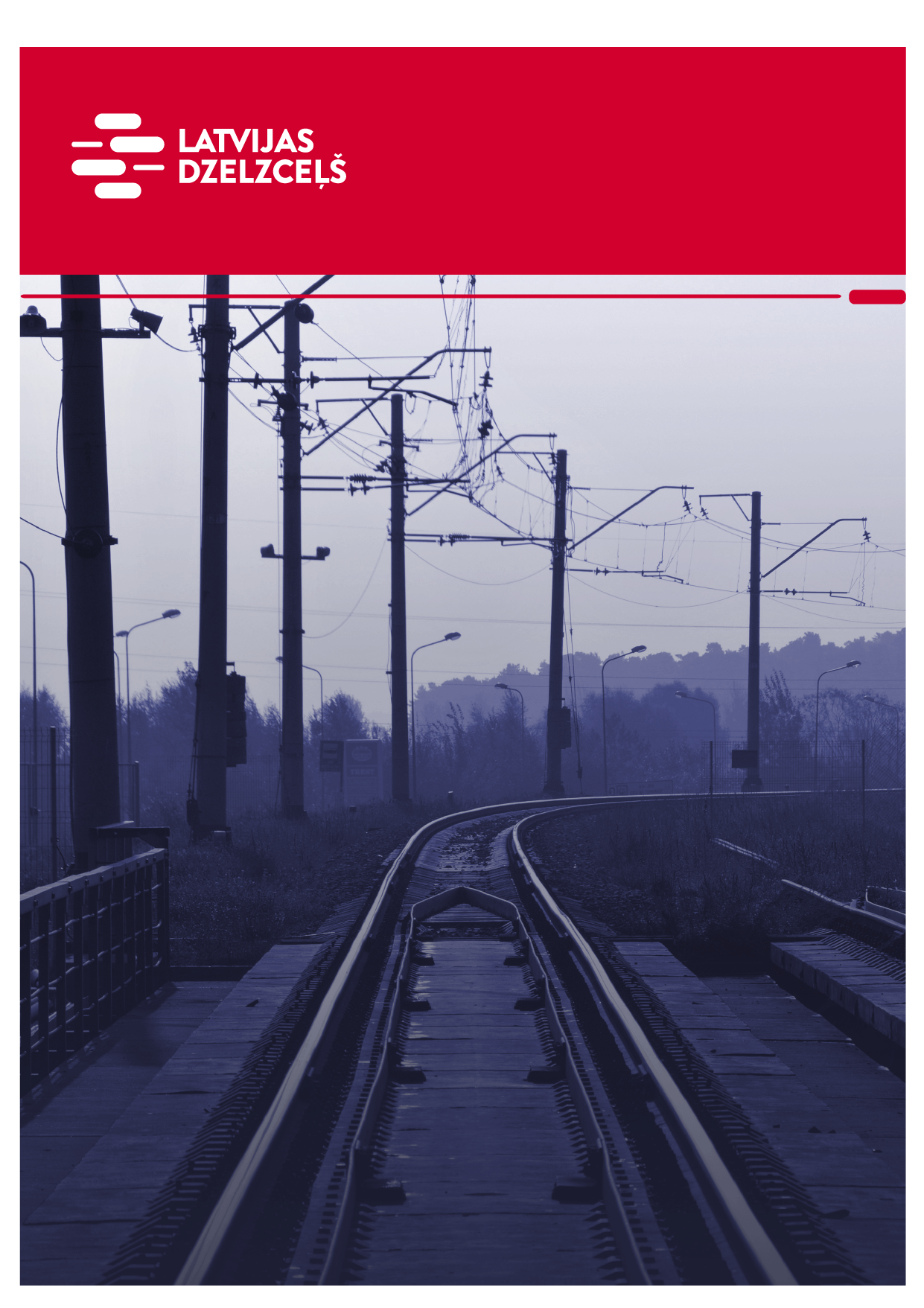 vispārīgĀ informācijANolikumā ir lietoti šādi termini:sarunu procedūra (turpmāk var tikt saukts arī kā “iepirkums”, “iepirkuma procedūra”) – sarunu procedūra ar publikāciju “Dzelzceļa luksoforu, gaismas diožu sistēmu, to piederumu un rezerves daļu piegāde” (iepirkuma identifikācijas nr. LDZ 2024/21-SPAV), kura tiek organizēta saskaņā ar Iepirkumu uzraudzības biroja Iepirkumu vadlīnijām sabiedrisko pakalpojumu sniedzējiem un VAS “Latvijas dzelzceļš” iekšējos tiesību aktos noteikto kārtību;komisija – VAS “Latvijas dzelzceļš” iepirkuma komisija, kas pilnvarota organizēt šo iepirkumu;nolikums – iepirkuma nolikums ar pielikumiem un jebkuri nolikuma precizējumi, skaidrojumi, izmaiņas vai grozījumi, kas var rasties iepirkuma procedūras gaitā;ieinteresētais piegādātājs – piegādātājs, kas izteicis vēlmi piedalīties iepirkumā;pasūtītājs – VAS “Latvijas dzelzceļš”, iepirkuma dokumentu tekstā var tikt saukts kā “LDz”;pretendents – piegādātājs, kas ir iesniedzis piedāvājumu iepirkumam;pretendenta norādītā persona (apakšuzņēmējs) – pretendenta piesaistīta persona, kura veic darbus iepirkuma līguma izpildei un uz kuru neattiecas neviens no nolikumā noteiktajiem izslēgšanas noteikumiem;prece – dzelzceļa luksoforu, gaismas diožu sistēmas, to piederumi un rezerves daļas saskaņā ar nolikuma 2.punktā noteikto.Rekvizīti:Kontaktpersonas:Iepirkuma dokumentu pieejamība, informācijas sniegšana par iepirkumu, datu apstrāde Visai aktuālajai informācijai par iepirkumu, tai skaitā nolikumam ar tā pielikumiem, grozījumiem, atbildēm uz ieinteresēto piegādātāju jautājumiem, skaidrojumiem un visiem papildus nepieciešamajiem dokumentiem, tiek nodrošināta tieša un brīva pieeja pasūtītāja mājas lapā, tīmekļvietnes adrese: www.ldz.lv, sadaļā “Iepirkumi” pie iepirkuma publikācijas.Ja pasūtītājs objektīvu iemeslu dēļ nevar nodrošināt brīvu un tiešu elektronisku pieeju iepirkuma dokumentiem un visiem papildus nepieciešamajiem dokumentiem un/vai informācijai, tai skaitā iepirkuma līguma projektam, pasūtītājs tos izsūta vai izsniedz ieinteresētajiem piegādātājiem (pretendentiem) 6 (sešu) dienu laikā no pieprasījuma saņemšanas.(pēc nepieciešamības) pasūtītājs nodrošina ieinteresētajiem izpildītājiem iespēju iepazīties uz vietas ar iepirkuma dokumentiem, sākot no iepirkuma izsludināšanas brīža VAS “Latvijas dzelzceļš” Iepirkumu birojā, Emīlijas Benjamiņas iela 3, Rīga, LV-1050, Latvija, apmeklējumu iepriekš savlaicīgi piesakot nolikuma 1.3.1. punktā norādītājai pasūtītāja kontaktpersonai.Ieinteresētajam piegādātājam/pretendentam ir pienākums regulāri pārbaudīt nolikuma 1.4.1. punktā noteiktajā tīmekļvietnes adresē pie iepirkuma publicētajai informāciju attiecībā uz šo iepirkuma procedūru, pārliecināties, vai visi iepirkuma dokumenti, kā arī tā skaidrojumi, grozījumi vai papildinājumi ir saņemti pilnībā, pretendents uzņemas atbildību pastāvīgi sekot informācijai par šo iepirkumu un ņemt to vērā iesniedzot piedāvājumu.Ja ieinteresētais piegādātājs ir laikus (ne vēlāk kā 6 (sešas) dienas pirms piedāvājuma iesniegšanas termiņa beigām) pieprasījis papildu informāciju par iepirkumu, pasūtītājs to sniedz 5 (piecu) darbdienu laikā pēc attiecīga pieprasījuma saņemšanas. Ja pieprasījums ir iesniegts vēlāk par norādīto termiņu, pasūtītājs izvērtē, vai atbildes sniegšanai ir nepieciešama papildus informācijas apstrāde, un, ja informācija ir ātri sagatavojama, pasūtītājs sniedz atbildi.Informācijas apmaiņa starp pasūtītāju un ieinteresēto piegādātāju vai pretendentu notiek elektroniski ar nolikuma 1.3.1.punktā norādītā e-pasta starpniecību.Pasūtītājs ievieto 1.4.5.punktā minēto informāciju tīmekļvietnē, kurā ir pieejami iepirkuma dokumenti un visi papildus nepieciešamie dokumenti, kā arī elektroniskā formā nosūta atbildi piegādātājam, kas uzdevis jautājumu, uz tā norādīto e-pastu.Saziņa iepirkuma ietvaros ir latviešu valodā, t.sk. pieprasījumus un atbildes dokumentus noformē rakstveidā latviešu valodā. Dokumenta noformēšanā un nosūtīšanā ievēro saistošos tiesību aktos noteikto, tai skaitā elektronisko parakstu parakstīto dokumentu sūtīšanai un saņemšanai.Pretendentam informāciju par iepirkuma rezultātiem pasūtītājs izsūta uz e-pastu un pēc pieprasījuma – pa pastu.Iepirkuma dokumentos iekļautie fizisko personu dati tiks apstrādāti, pamatojoties uz 2016. gada 27.aprīļa Eiropas Parlamenta un Padomes Regulu 2016/679 par fizisku personu aizsardzību attiecībā uz personas datu apstrādi un šādu datu brīvu apriti, ar ko atceļ Direktīvu 95/46/EK (Vispārīgā datu aizsardzības regula) 6.panta 1.daļas f) apakšpunktu. Personas datu apstrādes pārzinis ir VAS “Latvijas dzelzceļš”.Piedāvājumu iesniegšana un atvēršana (vieta, datums, laiks un kārtība)Piedāvājumu iesniegšanas termiņš: 2024.gada 21.marts plkst.10.00.Piedāvājumu iesniedz elektroniskā formā, nosūtot nolikuma 1.3.punktā norādītajai kontaktpersonai uz e-pastu.Pēc piedāvājumu iesniegšanai noteiktā termiņa iesniegts piedāvājums netiks izskatīts un tiks atgriezts atpakaļ iesniedzējiem.Iesniegto piedāvājumu pretendents var papildināt vai grozīt tikai līdz piedāvājuma iesniegšanas termiņa beigām. Ja komisija saņēmusi pretendenta piedāvājuma atsaukumu vai grozījumu, to atver pirms piedāvājumaPiedāvājumus atver: elektroniski tūlīt pēc nolikuma 1.5.1.punktā norādītā piedāvājumu iesniegšanas termiņa beigām.Ja pretendents piedāvājuma datu aizsardzībai izmantojis piedāvājuma šifrēšanu, pretendentam ne vēlāk kā 15 (piecpadsmit) minūšu laikā pēc piedāvājuma atvēršanas termiņa, jāiesniedz derīga elektroniskā atslēga un parole šifrētā dokumenta atvēršanai.Iesniedzot piedāvājumu, pretendents pilnībā atzīst visus nolikumā (t.sk. tā pielikumos un formās) ietvertos nosacījumus.Piedāvājumu atvēršana notiek slēgtā komisijas sanāksmē. Piedāvājumus atver to iesniegšanas secībā un nolasa pretendenta nosaukumu, piedāvājuma iesniegšanas laiku un piedāvāto cenu.Piedāvājuma dokumentu noformējumsPiedāvājuma dokumentus pretendents iesniedz elektroniskā formātā piedāvājuma datu aizsardzībai datni šifrētu (ar kodu, paroli), e-pasta sūtījuma tēmas/temata laukā norāda informāciju ar iepirkuma nosaukumu (var saīsināti) un identifikācijas numuru, piemēram – Piedāvājums SPap Dzelzceļa luksoforu, gaismas diožu sistēmu, to piederumu un rezerves daļu piegāde_id.nr.LDZ 2024/21-SPAV. E-pasta saturā norāda pretendenta nosaukumu, juridisko adresi un kontakttālruni. Pretendents nodrošina, derīgu parole šifrētās datnes (piedāvājuma dokumentu) atvēršanai termiņā un kārtībā saskaņā ar nolikuma 1.5.6.punktu.Piedāvājuma dokumentus elektroniskā formā, iesniedz Microsoft Office 2010 (vai vēlākās programmatūras versijas) rīkiem lasāmā formātā, piem., PDF, MS vai citā pasūtītājam ērti un vienkārši pieejamā formātā dokumentu kopumu parakstot pārstāvības personai parakstot ar drošu elektronisko parakstu (ar laika zīmogu) u. Ja paraksta pilnvarota persona, jāpievieno personas ar pārstāvības tiesībām izdota pilnvara (skenēts dokumenta oriģināls PDF formātā).Iesniegtajiem dokumentiem ir jābūt skaidri salasāmiem, lai izvairītos no jebkādām šaubām un pārpratumiem, kas attiecas uz vārdiem un skaitļiem. Tiem ir jābūt bez kļūdām, iestarpinājumiem, labojumiem vai papildinājumiem.Piedāvājums jāiesniedz latviešu valodā. Iesniedzot dokumentus citā valodā, pievieno apliecinātu tulkojumu latviešu valodā, pretējā gadījumā komisija ir tiesīga uzskatīt, ka dokuments nav iesniegts. Par dokumentu tulkojuma atbilstību oriģinālam atbild pretendents.Visus piedāvājuma dokumentus noformē atbilstoši tiesību aktiem, kas nosaka papīra un elektronisko dokumentu izstrādāšanu, noformēšanu un parakstīšanu, tai skaitā Valsts valodas likums, Dokumentu juridiskā spēka likums, Elektronisko dokumentu likums, Ministru kabineta 2005.gada 28.jūnija noteikumi Nr.473 “Elektronisko dokumentu izstrādāšanas, noformēšanas, glabāšanas un aprites kārtība valsts un pašvaldību iestādēs un kārtība, kādā notiek elektronisko dokumentu aprite starp valsts un pašvaldību iestādēm vai starp šīm iestādēm un fiziskajām un juridiskajām personām”, kā arī Ministru kabineta 2018.gada 4.septembra noteikumi Nr.558 “Dokumentu izstrādāšanas un noformēšanas kārtība” prasības un Ministru kabineta 2000.gada 22.augusta noteikumi Nr.291 “Kārtība, kādā apliecināmi dokumentu tulkojumi valsts valodā” prasības u.c.Pretendents ir tiesīgs ar vienu drošu elektronisko parakstu parakstīt un ar atbilstošu atzīmi apliecināt dokumentu kopiju (-as), tulkojumu (-us), norakstu (-us), izrakstu (-us), visus piedāvājumu veidojošos dokumentus kā vienu kopumu.Piedāvājums jāsagatavo tā, lai nekādā veidā netiktu apdraudēta pasūtītāja IT sistēmas darbība un nebūtu ierobežota piekļuve piedāvājumā ietvertajai informācijai, tostarp, piedāvājums nedrīkst saturēt datorvīrusus un citas kaitīgas programmatūras vai to ģeneratorus, vai, ja piedāvājums ir šifrēts, pretendentam laikus jāiesniedz derīga elektroniska atslēga un parole šifrētā dokumenta atvēršanai. Ja piedāvājums saturēs kādu no šajā punktā minētajiem riskiem vai, ja šifrēts piedāvājums nebūs atverams vai saskaņā ar nolikuma 1.5.6.punktu netiks saņemta dati šifrētā (bloķēta) dokumenta atvēršanai, piedāvājums netiks pieņemts un izskatīts.Informāciju, kas ir komercnoslēpums atbilstoši Latvijas Republikas Komercnoslēpuma aizsardzības likuma 2.pantam, vai tā uzskatāma par konfidenciālu informāciju, pretendents norāda savā piedāvājumā. Komercnoslēpums vai konfidenciāla informācija nevar būt informācija, kas SPSIL ir noteikta par vispārpieejamu informāciju.Piedāvājuma derīguma termiņš: 100 (viens simts) dienas no piedāvājuma atvēršanas dienas.Pasūtītājam iesniedzamo dokumentu derīguma termiņš:Pretendenta izslēgšanas gadījumu neattiecināmību apliecinošās izziņas un citus līdzvērtīgus dokumentus, kurus izsniedz Latvijas kompetentās institūcijas, pasūtītājs pieņem un atzīst, ja tie izdoti ne agrāk kā 1 (vienu) vienu mēnesi pirms iesniegšanas dienas, bet ārvalstu kompetento institūciju izsniegtās izziņas un citus dokumentus komisija pieņem un atzīst, ja tie izdoti ne agrāk kā 6 (sešus) mēnešus pirms iesniegšanas dienas, ja vien izziņas vai dokumenta izdevējs nav norādījis īsāku tā derīguma termiņu.Komisija, izmantojot publiski pieejamās datu bāzes un publiski pieejamo informāciju var pārbaudīt un pārliecināties par pretendenta faktisko situāciju uz pieprasījuma brīdi - vai uz to neattiecas obligātie pretendentu izslēgšanas nosacījumi.Komisija ir tiesīga no pretendenta jebkurā iepirkuma procedūras posmā (tai skaitā, līdz iepirkuma līguma noslēgšanai) iesniegt kompetentu institūciju izsniegtus aktuālus dokumentus, kuri apliecina, ka uz pretendentu neattiecas obligātie pretendentu izslēgšanas nosacījumi, īpaši gadījumos, ja minēto aktuālo informāciju nav iespējams pārbaudīt publiski pieejamās datu bāzēs.Ārvalsts pretendentam, lai izpildītu iepirkuma nolikumā minētās prasības attiecībā uz dokumentu iesniegšanu, ir tiesības iesniegt ekvivalentus dokumentus nolikuma 3.2.1., 3.2.2. un 3.2.6.punktā norādītajiem, kas izdoti saskaņā ar tā reģistrācijas valsts attiecīgajiem likumiem vai praksi, kas vistuvāk atbilst Latvijas Republikas attiecīgajiem dokumentiem un kas apliecina, ka uz to neattiecas neviens no nolikuma 3.2.punktā minētajiem obligātajiem pretendentu izslēgšanas noteikumiem.Piedāvājuma cenaFinanšu piedāvājumā visas piedāvātās cenas aprēķina un norāda eiro (EUR) bez pievienotās vērtības nodokļa (PVN). Vienības cenu un kopējo cenu (summu) norāda un aprēķina ar precizitāti 2 (divas) zīmes aiz komata.Piedāvājuma cenā (finanšu piedāvājumā) jāietver visas ar konkrētā iepirkuma priekšmeta izpildi saistītās izmaksas, tai skaitā: preces cena, attiecināmās ražošanas izmaksas, preces piegāde pilnā apjomā līdz preces piegādes vietai, transportēšanas, pārkraušanas un izkraušanas izdevumi, personāla un administratīvās izmaksas, dabas resursu, muitas, atmuitošanas, sociālais u.c. nodokļi un nodevas, kā arī pieskaitāmās izmaksas, ar peļņu un riska faktoriem saistītās izmaksas, neparedzamie izdevumi u.tml.Piedāvājuma cenā (finanšu piedāvājumā) neiekļautās izmaksas līguma izpildes laikā netiks kompensētas.Piedāvātajai cenai (attiecīgi, līgumā fiksētajai cenai) jābūt spēkā visu līguma darbības laiku: arī valūtas kursa, cenu inflācijas un citu izmaksas ietekmējošu faktoru izmaiņu gadījumos, un tā nevar būt objekts nekādiem vēlākiem pārrēķiniem, izņemot gadījumus, kad tas ir paredzēts Nolikumā un/vai LīgumāInformācija par iepirkuma priekšmetuIepirkuma priekšmeta apraksts un apjoms: dzelzceļa luksoforu, gaismas diožu sistēmu, to piederumu un rezerves daļu piegāde saskaņā ar iepirkuma procedūras dokumentiem, tai skaitā Tehnisko specifikāciju (nolikuma 1.pielikums) un līguma projektu (nolikuma 6.pielikums).Iepirkuma priekšmetam ir 23 (divdesmit trīs) daļas, atbilstoši uzskaitījumam Tehniskajā specifikācijā (skat. nolikuma 1.pielikumu).Iepirkuma galvenā priekšmeta CPV kods: 34900000-6 (Dažādas transporta iekārtas un detaļas). Iepirkuma nomenklatūras (CPV) papildu kodi: 34996000-5 (Vadības un kontroles, drošības vai signalizācijas iekārtas ceļiem), 34996100-6 (Luksofori).Daļas: piedāvājumu var iesniegt gan par visām iepirkuma priekšmeta daļām kopumā, gan atsevišķām iepirkuma priekšmeta daļām pilnā apjomā.Varianti: piedāvājuma varianti nav atļauti.Iepirkuma līgums: iepirkuma rezultātā starp pasūtītāju un uzvarējušo (-iem) pretendentu (-iem) tiek noslēgts (-i) līgums (-i) atbilstoši nolikuma 6.pielikumā pievienotajam līguma projektam.Iepirkuma līguma izpildes būtiskākie nosacījumi (papildus skat. nolikuma 1. un 6.pielikumu):vieta: Latvijas Republika, Rīga, Jelgava, Daugavpils – adresēs, kuras norādītas nolikuma 1.pielikumā;termiņš (preces piegādei): pilnā apmērā 4 (četri) mēneši pēc līguma parakstīšanas;samaksas nosacījumi: ne mazāk kā 30 (trīsdesmit) kalendārās dienas pēc preces piegādes dokumenta un rēķina saņemšanas saskaņā ar līguma projektā noteikto kārtību (sk. nolikuma 6.pielikumā). Priekšapmaksa (avanss) nav paredzēta;plānotais preces kopējais apjoms: plānotais kopējais iegādes apjoms saskaņā ar tehniskajā specifikācijā noteikto (skat. nolikuma 1.pielikumā). Nepieciešamības gadījumā, iepirkuma līguma darbības laikā pircējam ir tiesības palielināt preces apjomu par 20% (no iepirkuma līgumā noteiktās līgumcenas, neskaitot PVN) noslēdzot par to atsevišķu rakstisku vienošanos ar piegādātāju un saglabājot līguma nosacījumus.garantija: vismaz 24 (divdesmit četri) mēneši saskaņā ar līguma projektā noteikto (nolikuma 6.pielikums).Tehniskais raksturojums: piegādātājam jānodrošina preci un tās piegādi saskaņā ar nolikumu, tai skaitā Tehnisko specifikāciju (nolikuma 1.pielikums), atbilstoša kvalitātes, standartu un tiesību aktu prasībām, jaunu nelietotu, bez korozijas pazīmēm.Pasūtītāja plānotā kopējā finanšu budžeta summa (līgumcena) iepirkuma līguma izpildei: prognozētās izmaksas līdz 59 000.00 EUR, neieskaitot pievienotās vērtības nodokli (PVN).Kopējai plānotai līgumcenai ir informatīvs raksturs, tā noteikta, lai saskaņā ar Sabiedrisko pakalpojumu sniedzēju iepirkuma likuma prasībām, lai izvēlētos atbilstošu iepirkuma procedūru.Pasūtītājs finansiālu vai citu apsvērumu dēļ ir tiesīgs palielināt vai samazināt iepirkuma priekšmeta apjomu un, attiecīgi, līgumcenu (EUR bez PVN), vai pieņemt lēmumu noslēgt līgumu tikai par kādu daļu vai daļām.Pretendentu atlases prasības un piedāvājumā iekļaujamā informācija un dokumentiPretendentam jāatbilst šādiem pretendentu atlases (kvalifikācijas) nosacījumiem un ar piedāvājumu jāiesniedz šāda informācija un dokumenti:piedāvājumu vērtēšanaPiedāvājumu izvēles kritērijs:Iepirkuma nolikuma prasībām atbilstošs piedāvājums ar viszemāko cenu eiro (bez PVN) katrā iepirkuma priekšmeta daļā pilnā apjomā.Izšķirošais izvēles kritērijs – ja diviem vai vairāk pretendentiem piedāvātā zemākā cena EUR bez PVN ir vienāda, tad iepirkuma komisija izvēlas tā pretendenta piedāvājumu, kam nolikuma prasībām atbilstoša pieredze iepirkuma priekšmetam līdzīgas piegādes veikšanā (nolikuma 3.3.2.punkts) ir tieši par dzelzceļa infrastruktūrā nepieciešamu specifisku materiālu piegādi.Ja arī minētais izšķirošais piedāvājuma izvēles kritērijs diviem vai vairāk pretendentiem ir vienāds, tad iepirkuma komisija izvēlas tā pretendenta piedāvājumu, kam nolikuma prasībām atbilstoša pieredze par iepirkuma priekšmetam līdzīgu piegādi ir veikts tuvākā periodā pirms piedāvājumu iesniegšanas termiņaIepirkuma komisijai ir tiesības pretendentu kvalifikācijas un piedāvājumu atbilstības pārbaudi veikt tikai pretendentam, kuram būtu piešķiramas iepirkuma līguma slēgšanas tiesības saskaņā ar nolikuma 4.1.punktā noteikto piedāvājumu izvēles kritēriju.Piedāvājumu vērtēšanas kārtība:Komisija piedāvājumu vērtēšanu un pretendentu atlasi veic slēgtā (-ās) sēdē (-ēs) bez pretendentu un to pārstāvju klātbūtnes, un vērtēšanas un pārbaudes ietvaros tiek veikta:piedāvājuma un tajā ietverto dokumentu noformējuma un satura atbilstības pārbaude, pārliecinoties, vai ir iesniegti visi nepieciešamie dokumenti un vai tie noformēti atbilstoši nolikuma prasībām. Ja piedāvājumā ir pieļauta noformējuma prasību neatbilstība, komisija vērtē to būtiskumu un lemj par piedāvājuma noraidīšanas pamatotību;pretendenta atbilstības kvalifikācijas prasībām pārbaude, vērtēšanas gaitā pārbaudot arī, vai uz pretendentu nav attiecināmi nolikuma 3.2.punktā minētie izslēgšanas gadījumi. Vienlaikus komisija pārbauda, vai pretendents, vai tā darbinieks nav konsultējis vai citādi bijis iesaistīts iepirkuma dokumentu sagatavošanā. Ja pretendents, vai tā darbinieki ir konsultējuši vai citādi bijuši iesaistīti iepirkuma procedūras dokumentu sagatavošanā un ja šis apstāklis izpildītājam dod priekšrocības iepirkumā, tādējādi kavējot, ierobežojot vai deformējot konkurenci, attiecīgā pretendenta piedāvājums tiek noraidīts;piedāvājuma atbilstības pārbaude un izvērtēšana tehniskajām prasībām (nolikuma 1.pielikums);aritmētisku kļūdu pārbaude piedāvājumā. Ja komisija konstatē šādas kļūdas, tā konstatētās kļūdas izlabo. Par kļūdu labojumu un laboto piedāvājuma summu komisija paziņo pretendentam, kura pieļautās kļūdas labotas. Vērtējot finanšu piedāvājumu, komisija ņem vērā labojumus. Šis punkts tiek piemērots, uzsākot piedāvājumu vērtēšanu, gadījumā, ja pārbaude un izvērtēšana notiek saskaņā ar nolikuma 4.2.punktu;komisija lemj par pretendenta piedāvājuma noraidīšanu un pretendenta izslēgšanu no turpmākās dalības iepirkumā, vai skaidrojuma pieprasīšanu, ja piedāvājumu izvērtēšanas gaitā tiek konstatēts, ka piedāvājumā ir neskaidra, nepilnīga vai pretrunīga informācija;ja attiecināms, vērtēšanas gaitā tiek pārbaudītas arī pretendenta piesaistītās personas (nolikuma 3.5.1.p.) saskaņā ar nolikuma prasībām un ņemot vērā attiecīgās personas pienākumus un saistības.Pasūtītājs ir tiesīgs lūgt, lai pretendents vai kompetenta institūcija precizē, papildina vai izskaidro piedāvājuma dokumentus, kā arī piedāvājumu vērtēšanas gaitā pieprasīt, lai tiek izskaidrota piedāvājumā iekļautā informācija. Termiņu nepieciešamās informācijas, dokumenta vai materiāla iesniegšanai nosaka samērīgi ar laiku, kāds nepieciešams šādas informācijas vai dokumenta sagatavošanai, vai materiāla iegūšanai un iesniegšanai.Ja pasūtītājs saskaņā ar nolikuma 4.3.2.punktu ir pieprasījis izskaidrot vai papildināt piedāvājumā ietverto pretendenta iesniegto informāciju, bet pretendents to nav izdarījis atbilstoši komisijas noteiktajām prasībām, piedāvājums tiek vērtēts pēc pasūtītāja/komisijas rīcībā esošās informācijas.Pirms lēmuma pieņemšanas par iepirkuma līguma slēgšanas tiesību piešķiršanu, tiek veikta pārbaude attiecībā uz pretendentu, kam būtu piešķiramas līguma slēgšanas tiesības saskaņā ar Starptautisko un Latvijas Republikas nacionālo sankciju likumu (skat. nolikuma 3.2.6.punktu). Komisija, ievērojot spēkā esošos tiesību aktus, kuri reglamentē sektorālo sankciju risku pārraudzību, pārbauda arī sankciju risku attiecināmību par piedāvājumā norādītajām precēm (skat.nolikuma 3.4.2.punktu).lēmuma pieņemšanaPēc piedāvājumu pārbaudes un izvērtēšanas, līguma slēgšanas tiesību piešķiršanai (uzvarētāja noteikšanai) komisija izvēlas pretendentu, kura kvalifikācija un piedāvājums atbilst nolikuma prasībām, un kura piedāvājums atzīts par atbilstošu nolikuma 4.1.punktā noteiktajam izvēles kritērijam.Ja iepirkumā nav iesniegti piedāvājumi vai ja iesniegtie piedāvājumi neatbilst iepirkuma dokumentos noteiktajām prasībām, komisija var pieņemt lēmumu pārtraukt un/vai izbeigt iepirkumu.Komisija ir tiesīga jebkurā brīdī pārtraukt iepirkumu, ja tam ir objektīvs pamatojums.Ja iepirkumā iesniegts viens piedāvājums, komisija lemj, vai tas atbilst nolikumam, vai tas ir izdevīgs un vai attiecīgo pretendentu var atzīt par uzvarētāju iepirkumā.Pasūtītāja iekšējos normatīvajos aktos noteiktajā kārtībā pieņemtais lēmums par iepirkuma rezultātu un līguma slēgšanu ir pamats līguma noslēgšanai ar iepirkuma uzvarētāju.Iepirkuma REZULTĀTU PAZIŅOŠANA UN IEPIRKUMA LĪGUMA NOSLĒGŠANA, pamatnosacījumi līguma nodrošinājumaMIepirkums beidzas pēc visu pretendentu nolikumā noteiktā kārtībā iesniegto piedāvājumu pārbaudes un izvērtēšanas, sarunām (ja nepieciešams), iepirkuma uzvarētāja noteikšanas vai pēc iepirkuma izbeigšanas, vai pārtraukšanas.Pasūtītājs 5 (piecu) darba dienu laikā pēc lēmuma pieņemšanas rakstiski informē visus pretendentus par iepirkuma rezultātiem. Gadījumā, ja iepirkums tika izbeigts vai pārtraukts, komisija vienlaikus informē visus pretendentus par iemesliem, kuru dēļ iepirkums tika izbeigts vai pārtraukts.Ja iepirkuma rezultātā pretendentam piešķirtas līguma slēgšanas tiesības un izraudzītais pretendents atsakās slēgt iepirkuma līgumu 10 (desmit) dienu laikā no pasūtītāja paziņojuma saņemšanas, Iepirkuma komisija (Pasūtītājs) šādā gadījumā pieņem lēmumu slēgt līgumu ar nākamo nolikuma prasībām atbilstošo pretendentu, kas iesniedzis nolikuma 4.1.punktā noteiktajam izvēles kritērijam un nolikuma prasībām atbilstošu piedāvājumu, vai pārtraukt iepirkumu, neizvēloties nevienu piedāvājumu. Ja pieņemts lēmums slēgt līgumu ar nākamo atbilstošo pretendentu, kas iesniedzis nolikuma 4.1.punktā noteiktajam izvēles kritērijam un nolikuma prasībām atbilstošu piedāvājumu, bet tas atsakās līgumu slēgt, pasūtītājs pieņem lēmumu pārtraukt iepirkumu, neizvēloties nevienu piedāvājumu.Pēc iepirkuma līguma noslēgšanas izraudzītais pretendents 10 (desmit) darba dienu laikā no līguma spēkā stāšanās brīža iesniedz (iemaksā) līguma nodrošinājumu līguma projektā noteiktajā apmērā un valūtā bankas izsniegtas garantijas veidā vai apdrošināšanas sabiedrības izsniegtas apdrošināšanas polises veidā, vai kā pretendenta naudas summas iemaksu pasūtītāja bankas kontā (konta Nr. tiks norādīts līgumā), maksājuma mērķī norādot: „Saistību izpildes nodrošinājums Līguma datums un pasūtītāja piešķirtais numurs”. Bankas garantijas un apdrošināšanas sabiedrības izsniegtā dokumenta tekstā obligāti jābūt norādei: „Šai garantijai tiek piemēroti Starptautiskās Tirdzniecības palātas izdotie Vienotie noteikumi par pieprasījuma garantijām (The ICC Uniform Rules for Demand Guaranties”, ICC Publication, No.758).Līguma nodrošinājuma valūta ir eiro. Iesniegtais (iemaksātais) līguma nodrošinājums nodrošina ar garantiju izraudzītā pretendenta saistības pret pasūtītāju, kādas tam var rasties, neizpildot iepirkuma līguma noteikumus. Līguma nodrošinājums ir spēkā līdz līguma saistību pilnīgai izpildei vai vismaz 30 (trīsdesmit) kalendāra dienas pēc Preces galīgās piegādes brīža. Līguma nodrošinājuma noteikumus sīkāk skat. nolikuma 6.pielikuma 8.punktā.Pielikumā:1.pielikums 	Tehniskā specifikācija / Finanšu -tehniskā piedāvājuma forma uz 3 lp.2.pielikums	Pieteikums dalībai iepirkumā /forma/ uz 2 lp.;3.pielikums	Informācija par pretendenta pieredzi /forma/ uz 1 lp.;4.pielikums	Informācija par pretendenta piesaistīto personu /forma/ uz 1 lp.;5.pielikums	Pretendenta piesaistītās personas apliecinājums /forma/ uz 1 lp.;6.pielikums	Līguma projekts uz 7 lp.I.Dementjeva, 27897395iveta.dementjeva@ldz.lv1.pielikumsVAS “Latvijas dzelzceļš” sarunu procedūras ar publikāciju“Dzelzceļa luksoforu, gaismas diožu sistēmu, to piederumu un rezerves daļu piegāde” (identifikācijas Nr. LDZ 2024/21-SPAV) nolikumamTehniskā specifikācija / Finanšu – tehniskais piedāvājums(forma) dzelzceļa luksoforu, gaismas diožu sistēmu, to piederumu un rezerves daļu piegādeiIepirkums: Sarunu procedūra ar publikāciju “Dzelzceļa luksoforu, gaismas diožu sistēmu, to piederumu un rezerves daļu piegāde” (identifikācijas Nr. LDZ 2024/21-SPAVPretendents (nosaukums, reģ.nr.): ____________________________________________Iepirkuma priekšmets ir, noteiktā termiņā, pilnā apjomā un kvalitātē piegādāti, zemāk tabulā norādītie dzelzceļa luksofori, gaismas diožu sistēmas, to piederumi un rezerves daļas (tekstā saukts arī “Prece”). Piegādātājs apliecina, ka visas izmaksas, kas saistītas ar līguma izpildi, tā noslēgšanas gadījumā, ir iekļautas šajā finanšu piedāvājumā atbilstoši iepirkuma nolikumā noteiktajām prasībām (1.9. un 3.1.2.punkts).Tabulā iekavās minētās norādes uz Preču markām, standartiem, tehniskajiem nosacījumiem un rasējumiem ir informatīvas, ar mērķi viest sapratni par piedāvājamās Preces raksturīgākajiem parametriem. Piegādātājs drīkst piedāvāt Preci, kura ir līdzvērtīga, ja tā atbilst un ir paredzēta attiecīgu funkciju nodrošināšanai, ko apliecina atbilstoši dokumenti. Nodrošinot atbilstošu funkcionalitāti prece tiek uzskatīta par ekvivalentu.*PVN aprēķina atbilstoši darījuma brīdī spēkā esošo normatīvo aktu prasībām.**Ziņas par ražotāju un preces izcelsmi: pretendents norāda preces ražotāju, preces (ražošanas) valsts izcelsmi, par precēm (izstrādājumiem), kuras ir no dzelzs un tērauda un kuru ražošana (preces pārstrāde/ražošana) ir trešā valstī /tiks importēta Eiropas Savienībā no trešās valsts- izejvielas (izejmateriāla) valsts izcelsmi, valsti, no kuras prece tiek ievesta, lai sniegtu informāciju, kura skaidri, viennozīmīgi un nepārprotami apstiprina un nodrošina iespēju pārbaudīt, ka uz piedāvāto preci un preces pārstrādes (ražošanas) procesā izmantotiem dzelzs un tērauda izejmateriāliem nav attiecināmas starptautiskās vai nacionālās sankcijas atbilstoši Eiropas Savienības tiesību aktos un Latvijas Republikas nacionālajos tiesību aktos norādītajam, t.sk. Padomes Regulu (ES) Nr. 833/2014 par ierobežojošiem pasākumiem saistībā ar Krievijas darbībām, kas destabilizē situāciju Ukrainā, Padomes regulu (EK) Nr.765/2006 par ierobežojošiem pasākumiem, ņemot vērā situāciju Baltkrievijā un Baltkrievijas iesaistīšanos Krievijas agresijā pret Ukrainu ;***Ziņas par pieejamību: pretendents norāda informāciju piedāvātā prece ir jau pieejama un tiek uzglabāta pretendenta noliktavā Eiropas Savienības valstī, un norāda attiecīgās preces daudzumu, cik ir noliktavā;****Ziņas par muitas kodiem: Lai pārliecinātos, vai uz piedāvāto preci, ja prece tiek ievesta no Krievijas Federācijas vai Baltkrievijas Republikas, nav attiecināms aizliegums importam Eiropā (tai skaitā, Latvijā) saskaņā ar starptautisko vai nacionālo sankciju normatīviem, t.sk. Padomes Regulu (ES) Nr. 833/2014 par ierobežojošiem pasākumiem saistībā ar Krievijas darbībām, kas destabilizē situāciju Ukrainā, Padomes Regulu (EK) Nr. 765/2006 par ierobežojošiem pasākumiem, ņemot vērā situāciju Baltkrievijā un Baltkrievijas iesaistīšanos Krievijas agresijā pret Ukrainu, visām piedāvātajām preču vienībām jānorāda kombinētās nomenklatūras (KN) preču kodus atbilstoši Komisijas Īstenošanas regulai (ES) 2021/1832 (2021.gada 12.oktobris), ar ko groza I pielikumu Padomes Regulai (EEK) Nr. 2658/87 par tarifu un statistikas nomenklatūru un kopējo muitas tarifu (tīmekļvietnes adrese uz Regulu https://eur-lex.europa.eu/legal-content/LV/TXT/?toc=OJ%3AL%3A2021%3A385%3ATOC&uri=uriserv%3AOJ.L_.2021.385.01.0001.01.LAVPiegādes vietas un nosacījumiTehniskās specifikācijas saturs aktualizēts:2024.gada 25.janvārīAr šo apstiprinām un garantējam sniegto ziņu patiesumu un precizitāti.Pretendenta vadītāja vai pilnvarotās personas paraksts: __________________________________Pretendenta vadītāja vai pilnvarotās personas vārds, uzvārds, amats ________________________2.pielikumsVAS “Latvijas dzelzceļš” sarunu procedūras ar publikāciju“Dzelzceļa luksoforu, gaismas diožu sistēmu, to piederumu un rezerves daļu piegāde” (identifikācijas Nr. LDZ 2024/21-SPAV) nolikumam/forma/202_.gada “___.”_________ Nr.____________________PIETEIKUMS DALĪBAI iepirkumāIepirkums: sarunu procedūra ar publikāciju “Dzelzceļa luksoforu, gaismas diožu sistēmu, to piederumu un rezerves daļu piegāde” (identifikācijas Nr. LDZ 2024/21-SPAV)Pretendents (nosaukums): __________________,reģ.nr. ________________________,adrese: _________________________,tā __________________________________________________________________ personā, (vadītāja vai pilnvarotās personas vārds, uzvārds, amats)ar šī pieteikuma iesniegšanu apstiprinām iepirkumam piedāvājumu un ar to saistītos apliecinājumus un garantijas saskaņā ar turpmāk aprakstīto.Apliecinām savu dalību VAS “Latvijas dzelzceļš” (turpmāk tekstā – pasūtītājs) izsludinātajā sarunu procedūrā ar publikāciju “Dzelzceļa luksoforu, gaismas diožu sistēmu, to piederumu un rezerves daļu piegāde” (identifikācijas Nr. LDZ 2024/21-SPAV (turpmāk tekstā – iepirkums).Apliecinām iepirkuma nolikuma (tai skaitā Tehniskās specifikācijas, līguma projekta) prasībām atbilstošu preču (turpmāk tekstā – prece) piegādi un saskaņā ar šim pieteikumam pievienoto Finanšu - Tehnisko piedāvājumu un par Finanšu - tehniskajā piedāvājumā norādīto cenu.Apliecinām, ka iepirkuma dokumentācija (nolikums ar tā pielikumiem) ir skaidra un saprotama, iebildumu un pretenziju nav un līguma slēgšanas tiesību piešķiršanas gadījumā apņemamies pildīt visus iepirkuma nolikuma noteikumus, kā arī slēgt līgumu atbilstoši iepirkuma nolikumam pievienotajam līguma projektam.Apliecinām, ka neatbilstam nevienam no iepirkuma nolikuma 3.2.punktā minētajiem pretendentu izslēgšanas gadījumiem.Apliecinām, ka esam informēti, ka piedāvājums var tikt noraidīts vai līguma slēgšanas tiesību piešķiršanas gadījumā pasūtītājs var atteikties slēgt līgumu, ja piedāvājuma derīguma termiņa laikā izpildās kāds no iepirkuma nolikuma 3.2.punktā minētajiem pretendentu izslēgšanas gadījumiem.Garantējam, ka šī pieteikuma 5.punktā noteiktais apliecinājums tiks nodrošināts arī iepirkuma līguma slēgšanas gadījumā līguma izpildes laikā (tai skaitā, ja attiecināms, arī piesaistītajai personai, apakšuzņēmējam).Atzīstam sava piedāvājuma derīguma termiņu ne mazāk kā 100 (viens simts) dienas no piedāvājuma atvēršanas dienas.Apstiprinām preces garantijas termiņu [nosacījums: ņem vērā iepirkuma nolikuma 2.6.5.punktā noteiktos 24 mēnešus:]______ (vārdiem) mēneši no preces pieņemšanas dokumenta parakstīšanas dienas.Piedāvājam samaksas termiņu 30 (trīsdesmit) kalendārās dienas, skaitot no dienas, kad parakstīts preces pieņemšanas dokuments un iesniegts rēķins, ievērojot nolikuma 2.6.3.punktā un līguma projektā (iepirkuma nolikuma pielikumā) noteikto kārtību un nosacījumus.Apliecinām, ka piedāvājuma cenā (finanšu piedāvājumā) ir iekļautas pilnīgi visas ar iepirkuma priekšmeta izpildi saistītās izmaksas, tai skaitā: preces cena, attiecināmās ražošanas izmaksas, preces piegāde pilnā apjomā līdz preces piegādes vietai, transportēšanas, pārkraušanas un izkraušanas izdevumi, personāla un administratīvās izmaksas, dabas resursu, muitas, atmuitošanas, sociālais u.c. nodokļi un nodevas, kā arī pieskaitāmās izmaksas, ar peļņu un riska faktoriem saistītās izmaksas, neparedzamie izdevumi u.tml.Apliecinām, ka finanšu piedāvājumā norādītā cena ir fiksēta un nemainīga visā iepirkuma līguma darbības laikā.Apliecinām, ka mums ir visas nepieciešamās tiesības piedāvāto preci tirgot un piegādāt un garantējam, ka prece tiks piegādāta no piedāvājumā norādītā ražotāja, tā tiks piegādāta apjomā, kvalitātē un termiņā, kādi noteikti iepirkuma dokumentācijā, t.sk. tehniskajā specifikācijā (iepirkuma nolikuma 1.pielikums).Apliecinām, ka prece būs jauna un nebūs iepriekš lietota vai atjaunota, tās izgatavošanā un piegādē tiks ievērotas Latvijas Republikas un Eiropas Savienības prasības, ražotāja noteikto kvalitātes standartu un tiesību aktu prasības.Apliecinām, ka iepirkuma līgumā noteiktie līguma nodrošinājuma nosacījumi ir saprotami un līguma slēgšanas tiesību piešķiršanas gadījumā 10 (desmit) darba dienu laikā pēc iepirkuma līguma noslēgšanas pasūtītājam tiks iesniegts vai iemaksāts iepirkuma dokumentu (nolikuma un iepirkuma līguma) prasībām atbilstošs līguma nodrošinājums.Apliecinām, ka pretendents [pretendenta nosaukums:]_______, tā darbinieks vai pretendenta piedāvājumā norādītā persona nav konsultējusi vai citādi bijusi iesaistīta iepirkuma dokumentu sagatavošanā, kā arī nav mēģinājusi prettiesiski ietekmēt pasūtītāja vai iepirkuma komisijas, vai iepirkuma komisijas locekļa lēmumu attiecībā uz iepirkuma procedūru vai iegūt tādu konfidenciālu informāciju, kas tam sniegtu nepamatotas priekšrocības iepirkuma procedūrā.Apliecinām, ka esam iepazinušies ar “Latvijas dzelzceļš” koncerna mājas lapā www.ldz.lv publicētajiem “Latvijas dzelzceļš” koncerna sadarbības partneru biznesa ētikas pamatprincipiem, atbilstam tiem un apņemamies arī turpmāk strikti tos ievērot un nodrošināt, ka tos ievēro arī mūsu darbinieki.Apliecinām, ka pats pretendents, un (pēc pienācīgas pārbaudes) piedāvātā prece, preces pārstrādes (ražošanas) procesā izmantotie dzelzs un tērauda izejmateriāli, preces piegādei piesaistītās personas (apakšuzņēmējs, sadarbības partneris, ražotājs u.tml.) un piegādes ķēdes dalībnieki nav iekļauti un uz tiem nav attiecināmas starptautiskās vai nacionālās sankcijas atbilstoši Eiropas Savienības tiesību aktos un Latvijas Republikas nacionālajos tiesību aktos norādītajam. Ja iepirkuma ietvaros vai iespējamā iepirkuma līguma izpildes laikā šādas sankcijas tiks piemērotas vai kļūs attiecināmas, pretendents nekavējoties rakstveidā par to paziņo pasūtītājam.Garantējam, ka visas sniegtās ziņas šajā pieteikuma veidlapā un pievienotajos dokumentos, kas ir šī pieteikuma neatņemama sastāvdaļa, ir patiesas, ar piedāvājumu iesniegtās dokumentu kopijas atbilst dokumentu oriģināliem.Pretendenta rekvizīti, kontaktinformācija:_________________________________________Pretendenta vadītāja vai pilnvarotās personas paraksts_______________________________________________Paraksta atšifrējums (pretendenta vadītāja vai pilnvarotās personas vārds, uzvārds, amats)3.pielikumsVAS “Latvijas dzelzceļš” sarunu procedūras ar publikāciju“Dzelzceļa luksoforu, gaismas diožu sistēmu, to piederumu un rezerves daļu piegāde” (identifikācijas Nr. LDZ 2024/21-SPAV) nolikumamInformācija par pretendenta pieredzi/forma/Iepirkums: sarunu procedūra ar publikāciju “Dzelzceļa luksoforu, gaismas diožu sistēmu, to piederumu un rezerves daļu piegāde” (identifikācijas Nr. LDZ 2024/21-SPAV)Pretendents (nosaukums, reģ.nr.): _____________________Informējam par iepirkuma priekšmetam līdzīga satura un apjoma līguma izpildi (saskaņā ar iepirkuma nolikuma 4.3.3.punktu):Piezīmes:ailē par “Tehnikas saņēmējs’ un “Klienta kontaktinformācija”- norāda informāciju par klientu (nosaukums, reģ.nr.), tā kontaktpersonu un tās kontaktinformāciju (tālruņa nr., e-pasta adrese), lai nepieciešamības gadījumā var sazināties, norādītās informācijas apstiprināšanaiPretendenta vadītāja vai pilnvarotās personas paraksts: ______________________________________Paraksta atšifrējums (pretendenta vadītāja vai pilnvarotās personas vārds, uzvārds, amats: __________4.pielikumsVAS “Latvijas dzelzceļš” sarunu procedūras ar publikāciju“Dzelzceļa luksoforu, gaismas diožu sistēmu, to piederumu un rezerves daļu piegāde” (identifikācijas Nr. LDZ 2024/21-SPAV) nolikumam/forma/Informācija par pretendentA piesaistītajām personāmIepirkums: sarunu procedūra ar publikāciju “Dzelzceļa luksoforu, gaismas diožu sistēmu, to piederumu un rezerves daļu piegāde”” (identifikācijas Nr. LDZ 2024/21-SPAV)Pretendents (nosaukums, reģ.nr.): _____________________Informējam par apakšuzņēmēju (kam nododamo darbu apjoms ir vismaz 10 000 EUR (desmit tūkstoši eiro,00 centi) ) un/vai norādīto personu (uz kuras saimnieciskajām vai finansiālajām, tehniskajām vai profesionālajām spējām atsaucas un balstās), ja tāda tiek piesaistīta, kā arī katru apvienības dalībnieku, ja piedāvājumu iesniedz pretendents, kā piegādātāju apvienība (personu apvienība jebkurā to kombinācijā, personālsabiedrība).Piezīmes: ailē “Statuss piedāvājumā” jānorāda statuss: personālsabiedrības vai personu apvienības dalībnieks, norādītā persona, uz kuras iespējām pretendents balstās, lai apliecinātu savu atbilstību iepirkuma dokumentos noteiktajām prasībām, vai apakšuzņēmējs, kam tiek nodoti darbi vai pakalpojumi līguma izpildēNorādīto informāciju un atbilstošu sadarbību apliecina saskaņā ar iepirkuma nolikuma prasībām pievienots attiecīgās personas – sadarbības partnera rakstveida apliecinājums vai personas un pretendenta vienošanās.Apliecinu, ka esam informēti, ka norādīto piesaistīto personu pēc līguma noslēgšanas drīkst mainīt, tikai iepriekš rakstiski saskaņojot ar pasūtītāju, ievērojot nosacījumu, ka to kvalifikācija ir ekvivalenta nolikuma prasībās norādītajai._________________datums_________________________________________Pretendenta vadītāja vai pilnvarotās personas paraksts_______________________________________________Paraksta atšifrējums (pretendenta vadītāja vai pilnvarotās personas vārds, uzvārds, amats)5.pielikumsVAS “Latvijas dzelzceļš” sarunu procedūras ar publikāciju“Dzelzceļa luksoforu, gaismas diožu sistēmu, to piederumu un rezerves daļu piegāde” (identifikācijas Nr. LDZ 2024/21-SPAV) nolikumam(ja attiecināms, jāiesniedz vienošanās , kas ietver atbilstošas garantijas, vai apliecinājums, saskaņā ar nolikumā noteikto)/forma/PRETENDENTA (izvēlēties un norādīt atbilstošo:) NORĀDĪTĀS PERSONAS/APAKŠUZŅĒMĒJA APLIECINĀJUMS(ja tāda tiek piesaistīta) [Vietas nosaukums], [gads].gada [datums].[mēnesis]Iepirkums: sarunu procedūra ar publikāciju “Dzelzceļa luksoforu, gaismas diožu sistēmu, to piederumu un rezerves daļu piegāde” (identifikācijas Nr. LDZ 2024/21-SPAV)Pretendents (nosaukums, reģ.nr.): _____________________Ar šo [Pretendenta piesaistītas personas nosaukums vai vārds un uzvārds (ja persona, uz kuras spējām balstās ir fiziskā persona), reģistrācijas numurs vai personas kods (persona, uz kuras spējām balstās, ir fiziskā persona) )un adrese] apliecina, ka:1. piekrīt piedalīties “Latvijas dzelzceļš” organizētajā iepirkuma procedūrā kā [Pretendenta nosaukums, reģistrācijas numurs un adrese] (turpmāk – Pretendents)[atzīmē/izvēlās atbilstošo:], norādītā persona, uz kuras iespējām pretendents balstās, lai apliecinātu, ka tā kvalifikācija atbilst paziņojumā par līgumu vai iepirkuma procedūras dokumentos noteiktajām prasībām, un/vai apakšuzņēmējs, un2. gadījumā, ja ar Pretendentu ir noslēgts iepirkuma Līgums, apņemas[atzīmē/izvēlās atbilstošo:]veikt šādus darbus:[īss darbu apraksts atbilstoši Pretendenta nododamo darbu sarakstā norādītajam]un/vai veikt šādus pakalpojumus:[kodolīgs pakalpojuma apraksts]un/vai nodot Pretendentam šādus resursus: [īss pretendentam nododamo resursu (speciālistu un/vai tehniskā aprīkojuma) apraksts], un 3. tiek apliecināts, ka nav attiecināms neviens no iepirkuma nolikumā 4.2.punktā minētajiem izslēgšanas gadījumiem;4. tiek apliecināts, ka [nosaukums]____ atbilst [atzīmē/izvēlās atbilstošo:] mazā / vidējā uzņēmuma statusam._________________datums_________________________________________Fiziskās personas vai uzņēmuma vadītāja vai pilnvarotās personas paraksts_______________________________________________Paraksta atšifrējums (fiziskās personas vai uzņēmuma vadītāja vai pilnvarotās personas vārds, uzvārds, amats)6.pielikumsVAS “Latvijas dzelzceļš” sarunu procedūras ar publikāciju“Dzelzceļa luksoforu, gaismas diožu sistēmu, to piederumu un rezerves daļu piegāde” (identifikācijas Nr. LDZ 2024/21-SPAV) nolikumamLĪGUMA PROJEKTSIepirkuma rezultātā tiek noslēgts līgums saskaņā ar šo projektu. Līguma projekts var tikt precizēts (papildināts un koriģēts) ar nenozīmīgiem papildinājumiem, korekcijām, piemēram, ja izmantotie formulējumi ir neprecīzi, pārrakstīšanās un tehniski kļūdu labojumi, par kārtību un termiņiem savstarpējai informācijas apmaiņai, ja puses vienojas par abpusēji izdevīgākiem un/vai ērtākiem risinājumiem, līguma ērtākai izpildei par atbildīgo kontaktpersonu noteikšanu, par atbildīgo personu pārstāvības tiesībām un apjomu noteikšanu u.c.LĪGUMS Nr.____________par dzelzceļa luksoforu, gaismas diožu sistēmu, to piederumu un rezerves daļu piegādi Rīgā, 	[ja līgums noslēgts rakstveidā, tiek norādīts datums:]_________________ [Vai, Ja līgums noslēgts e-doc formātā:]Valsts akciju sabiedrība “Latvijas dzelzceļš”, vienotais reģistrācijas Nr. 40003032065, turpmāk - Pircējs, tās  (amats) _____________________ (vārds uzvārds) _____ personā, kurš rīkojas saskaņā ar _____________________________ komercpilnvaru Nr. ____________ no vienas puses, un[Izvēlētā pretendenta nosaukums], vienotais reģistrācijas Nr. _____________,  turpmāk – Pārdevējs, tā ______(amats) _____________________ (vārds uzvārds) personā, kurš (-a) rīkojas uz Statūtu pamata, no otras puses, turpmāk abi kopā un katrs atsevišķi turpmāk – Puses/Puse, noslēdz šo līgumu (turpmāk - Līgums) par turpmāko:Līguma priekšmetsPārdevējs pārdod un piegādā, un Pircējs pērk atbilstošas tehniskajai specifikācijai (Līguma pielikums) (norāda priekšmetam materiālus atbilstoši daļai, kurā pretendents atzīts par uzvarētāju:) dzelzceļa luksoforus, gaismas diožu sistēmas, to piederumus un rezerves daļas (turpmāk – Prece), atbilstoši Pircēja organizētās sarunu procedūras bez publikācijas “Dzelzceļa luksoforu, gaismas diožu sistēmu, to piederumu un rezerves daļu piegāde 2024.gadā” (identifikācijas Nr. LDZ ___/____) (turpmāk – iepirkums) nolikumam (apstiprināts ar VAS “Latvijas dzelzceļš” iepirkuma komisijas 202_.gada _.__ 1. sēdes protokolu) un rezultātiem (apstiprināti ar VAS “Latvijas dzelzceļš” __.gada __.___ dokumenta nosaukums), Pārdevēja piedāvājumam (202_.gada __.pieteikums dalībai iepirkumā Nr.___ ar tam pievienotajiem dokumentiem), Tehniskajai specifikācijai (Līguma pielikums).Līgumcena un norēķinu kārtībaLīgumcena, neieskaitot pievienotās vērtības nodokli (turpmāk – PVN), ir __________ EUR (______________________ eiro un ___ centi).Detalizētas preces vienības cenas (EUR bez PVN) pievienotas Līguma pielikumā un preču vienības cenas visa Līguma darbības laikā ir nemainīgas.Atbilstoši darījuma brīdī spēkā esošo tiesību aktu prasībām, papildus aprēķina pievienotās vērtības nodokli (PVN).Līgumcena ietver Pārdevēja absolūti visas izmaksas, kas saistītas ar Līguma izpildi visā Līguma darbības laikā, tai skaitā: preces cena, transportēšanas izmaksas līdz piegādes vietām (kuras norādītas tehniskajā specifikācijā), pārkraušanas, izkraušanas izmaksas, personāla un administratīvās izmaksas, sociālie, dabas resursu, muitas, atmuitošanas u.c. nodokļi (izņemot PVN), kurus Pārdevējs apņemas samaksāt, kā arī pieskaitāmās izmaksas, ar peļņu un riska faktoriem saistītās izmaksas, pretendenta neparedzamie izdevumi un citas iespējamās izmaksas, kuras Pārdevējs apņemas nomaksāt.Pēc Pušu savstarpējas vienošanās Pircējam ir tiesības iegādāties no Pārdevēja papildus Preces par šī Līguma pielikumā norādītajām cenām vai samazināt Preces apjomu līdz 20% (divdesmit procentiem), saglabājot Līguma nosacījumus. Ikviena šajā punktā minētā papildus Preču pasūtījuma gadījumā tiek ievēroti Pircēja iekšējie normatīvie akti.Preces sagādei nav paredzēta priekšapmaksa (avanss).Pārdevējs iesniedz Pircējam dokumentu apmaksai (rēķins, pavadzīme – rēķins) par faktiski piegādātām Precēm,). Maksājuma/Piegādes dokuments tiek noformēts, ievērojot Līguma 2.7.punktā noteikto, un iesniegts Pircējam [Puses var vienoties par formu un iesniegšanas kārtību un veikt nepieciešamos precizējumus šajā Līgumā:] papīra formā Preces piegādes brīdī [vai] elektroniski un ir derīgs bez paraksta, un ir abām pusēm saistošs. Pārdevējs saskaņā ar Līgumu sagatavoto rēķinu nosūta no Pārdevēja elektroniskās pasta adreses: “________”, uz Pircēja elektronisko pasta adresi: “rekini@ldz.lv”. Jebkura no Pusēm nekavējoties informē otru, ja mainās šajā punktā noradītās elektroniskā pasta adreses saskaņā ar Līguma 7.7.punktā noteikto kārtību.Līguma 2.6.punktā minētajā maksājuma dokumentā norāda datus saskaņā ar spēkā esošo tiesību prasībām, kā arī noteikti norāda Pircēja juridisko adresi un Pircēja struktūrvienības (Preces pieņēmēja) rekvizītus (sk. šī Līguma 14.1.punktu); Pircēja piešķirto Līguma numuru un datumu; informāciju par piegādi: Preces nosaukumu, Preces vienības cenu, daudzumu Preces piegādes datumu, vietu.Samaksa tiek veikta par piegādātām un pieņemtām Precēm 30 (trīsdesmit) kalendāra dienu laikā, skaitot no dienas, kad saņemts Līguma 2.6.punktā noteiktais maksājums dokuments un Puses parakstījušas preču pieņemšanas dokumentu (Līguma 5.5.punkts).Gadījumā, ja maksājuma dokuments vai preču pavaddokumenti neatbilst spēkā esošo tiesību aktu prasībām vai nav norādīts Pircēja Līgumam piešķirtais reģistrācijas numurs un/vai pieļautas matemātiskas vai citas kļūdas, kuras padara Līguma saistību izpildi par neiespējamu, Pircējam ir tiesības neveikt maksājumus līdz korekti noformēta dokumenta saņemšanai. Šajā gadījumā maksājuma termiņš sākas no korekti noformēta dokumenta saņemšanas dienas un nav uzskatāms par kavējumu.Preces iepakojuma veids nemaina preces cenu.Termiņš preces piegādeiPrece jāpiegādā pilnā apmērā: [tiks norādīts atbilstoši iepirkuma nolikumā noteiktajam] _____ (vārdiem) mēnešos pēc Līguma abpusējas parakstīšanas.Preces kvalitāte un garantijasPreces kvalitātei jāatbilst Civillikuma 1593. un 1612.-1618.panta prasībām un Līguma 1.1.punktā minētajos dokumentos noteiktajām prasībām, tai skaitā  tehniskajiem raksturojumiem (standartiem), kuri norādīti Līguma pielikumā pievienotajā Tehniskajā specifikācijā.Pārdevējs garantē, ka Prece ir droša, jauna un iepriekš nav lietota vai atjaunota, vai pārveidota, ar standartiem atbilstošu ražošanas kvalitāti, un, ja attiecināms attiecīgās preces specifikai - oriģinālā iepakojumā.Precei tiek noteikts garantijas termiņš [tiks norādīts atbilstoši piedāvājumam un ievērojot iepirkuma nolikumā noteiktās prasības:] __ (vārdiem) gadi no Preces pieņemšanas dokumenta (Līguma 5.5.punkta) abpusējas parakstīšanas dienas.Ja 10 (desmit) kalendāro dienu laikā no Preces piegādes brīža vai Preces garantijas laikā, Pircējs konstatē Preces neatbilstību, Pārdevējam ir pienākums pēc Pircēja pretenzijas nosūtīšanas Pircēja noteiktajā termiņā, kurš nevar būt īsāks par 8 (astoņām) kalendārajām dienām no pretenzijas nosūtīšanas dienas, bez papildus samaksas un pēc Pircēja izvēles veikt kādu no darbībām:apmainīt neatbilstošu Preci pret atbilstošu;novērst Preces trūkumus;atmaksāt Pircējam neatbilstošās Preces cenu.Līguma 4.4.punktā noteiktajam gadījumā, ja Pārdevēja pārstāvis nepiekrīt Pārdevēja norādītajam par Preces neatbilstību, Pircējs neatbilstošo Preci nosūta neatkarīgas ekspertīzes veikšanai, kuras slēdziens ir saistošs Pārdevējam un ir pamats pretenziju iesniegšanai pret Pārdevēju.Ja ekspertīzes slēdziens apstiprina Preces neatbilstību, Pārdevējam ir pienākums atmaksāt Pircējam izdevumus, kas saistīti ar ekspertīzes veikšanu un Preces nogādāšanu ekspertīzei, un ir pienākums izpildīt Līguma 4.4.punktā noteikto.Pircējs zaudē tiesības uz konkrētās Preces bez papildus maksas garantijas apkalpošanu šādos gadījumos:ja Pircējs neievēro Preces ekspluatācijas noteikumus, kurus ir noteicis Preces izgatavotājs;ja Pircējs vai trešā persona Precei ir radījuši mehāniskus bojājumus;ja Preces bojājums radies nepareizas lietošanas (neatbilstoši lietošanas regulējošo normatīvo dokumentu prasībām, kurus Pārdevējs ir nodevis Pircējam) vai vandālisma rezultātā.Preces piegāde, nodošana – pieņemšana un īpašuma tiesību pārejaPārdevējs piegādā Preci atbilstoši Līgumā, t.sk. Tehniskajā specifikācijā (Līguma pielikums), noteiktajā kārtībā, termiņos un kvalitātē.Pārdevējs informē Pircēja pārstāvi par konkrētu Preces piegādes laiku ne vēlāk kā 5 (piecas) darba dienas pirms piegādes, informāciju par Preču piegādi un daudzumu nosūtot Pircēja atbildīgajai kontaktpersonai uz e-pastu (Līguma 14.1.punkts). Puses var vienoties par pieprasījuma nosūtīšanas kārtību un veikt nepieciešamos precizējumus šajā Līgumā.Pārdevējs nodrošina bez papildus maksas Preces piegādi, izkraušanu un novietošanu Pircēja pārstāvja norādītajā vietā, ievērojot piegādes nosacījumus, kā noteikts Tehniskajā specifikācijā (Līguma pielikums).Pārdevējs kopā ar Preci iesniedz Pircēja pārstāvim Preču pavaddokumentus- ražotāja dokumentu oriģinālus (sertifikāti, tehniskās pases, iepakojuma lapas, lietošanas instrukcijas u.tml.), kuri apliecina, ka izgatavotā Prece ir jauna un atbilst noteiktajām tehniskajām prasībām vai standartam. Gadījumā, ja starptautiskās vai nacionālās sankcijas reglamentējošos tiesību aktos attiecībā uz ierobežojumiem un aizliegumiem preču pārvietošanai, pārstrādei, noteikta uz precēm attiecināma pārbaude par izcelsmi, Pārdevējam pēc Pircēja pieprasījuma jāiesniedz informācija (dati), kuri skaidri, viennozīmīgi un nepārprotami apstiprina piedāvātās preces izcelsmi un pierāda attiecīgos pārbaudāmos datus.Par Preces pieņemšanu Pušu pilnvarotie pārstāvji (Līguma 5.12.punkts) vai viņu prombūtnes laikā pienākumu izpildītāji, paraksta Preces pieņemšanas dokumentu (pavadzīmi/ pavadzīmi – rēķinu). Citu personu parakstīti dokumenti Pircējam nav saistoši. Par Preces piegādes brīdi uzskatāms datums, kad Pircēja un Pārdevēja pilnvarotie pārstāvji ir parakstījuši Preces saņemšanu apliecinošo dokumentu.Ja Pircēja pilnvarotais pārstāvis (Līguma 5.12.punkts) Preces pieņemšanas laikā konstatē Preces vai tās kvalitātes neatbilstību Līguma noteikumiem, viņš ir tiesīgs atteikties parakstīt Preces pieņemšanas dokumentu.Līguma 5.5.punktā noteiktā Preces pieņemšanas dokumenta parakstīšana neatbrīvo Pārdevēju par Preču slēptiem, dokumenta parakstīšanas laikā nekonstatētiem trūkumiem.Neatbilstošas Preces piegāde vai nepilnīga Preces piegāde nav uzskatāma par Preces piegādi saskaņā ar  Līguma noteikumiem.Līdz Preces pieņemšanas dokumenta abpusējai parakstīšanai Pārdevējs uzņemas visu risku saistībā ar Preci, tai skaitā risku par jebkādiem Preces bojājumiem un Preces nejaušu bojāeju.Īpašuma tiesības uz Preci pāriet Pircējam brīdī, kad Pircējs ir veicis Preces apmaksu pilnā apmērā, izņemot Līguma 7.5.punktā noteikto gadījumu. Līdz īpašuma tiesību pārejas brīdim Pircējam nav tiesību Preci atsavināt, ieķīlāt vai citādi apgrūtināt. Neapmaksātā Prece nekādā gadījumā nevar būt Pircēja kustamās mantas aprakstes sarakstā un nevar kalpot par segumu Pircēja parādu piedziņas gadījumā par labu trešajām personām un to nedrīkst nekādā veidā apgrūtināt.Gadījumā, ja Pircējs nav izpildījis vai nepienācīgi izpildījis ar Līgumu pielīgtās saistības, un/vai gadījumā, ja uz iepriekšējā punktā minēto neapmaksāto Preci, kā Pircēja parādu segšanas nodrošinājumu, pretendē kāda trešā persona, Pārdevējam ir tiesības šo Preci pieņemt atpakaļ, saglabājot tiesības pieprasīt neapmaksāto pamatparāda summu, nokavējuma procentus un zaudējumu atlīdzību.Līgumā noteikto Preces pieņemšanas/apmaksas dokumentu (-us) par Preces piegādi (-ēm) paraksta:no Pircēja puses ar šo Līgumu tiek pilnvarots pieņemt Preces un parakstīt ar šīm darbībām saistītos dokumentus: Līguma pielikumā “Tehniskā specifikācija” norādītās kontaktpersonas vai viņu prombūtnes laikā – persona, kas aizvieto.No Pārdevēja puses: [atbilstoši situācijai: norāda atsauci uz līguma rekvizītu sadaļu vai (ja atšķiras) kontaktpersonu un kontaktinformāciju, kā arī, ja nepieciešams, papildina saturu ar pilnvarojumu](Puses var vienoties par šajā sadalā norādāmo informāciju par kontaktpersonām un pilnvarojuma tiesībām, veikt saistībā ar minēto nepieciešamos precizējumus Līgumā)Pušu atbildībaJa Pārdevējs nokavē Līgumā noteikto termiņu Preces piegādei, Pircējs ir tiesīgs pieprasīt, lai Pārdevējs maksā līgumsodu 0,1% (nulle komats viena procenta) apmērā no savlaicīgi nepiegādātas Preces vērtības par katru nokavēto dienu, bet kopumā ne vairāk par 10% (desmit procentiem) no neizpildītās saistības apmēra.Ja Pircējs Līgumā noteiktajā termiņā neveic samaksu par saņemto Preci, Pārdevējam ir tiesības pieprasīt no Pircēja līgumsodu 0,1% (nulle komats viena procenta) apmērā no savlaicīgi nesamaksātās summas par katru nokavēto dienu, bet kopumā ne vairāk par 10% (desmit procentiem) no neizpildītās saistības apmēra.Līgumsoda samaksa neatbrīvo puses no zaudējumu segšanas un Līguma izpildes pienākuma.Pārdevējs ir atbildīgs par piesaistīto personu (par apakšuzņēmēja) veikto darbu/pakalpojumu un nodarītajiem zaudējumiem, ja Līguma izpildē tiek piesaistīts.Pārdevēja Līguma izpildei piesaistītās personas, par kuru sniedzis informāciju Pircējam un kura kvalifikācijas atbilstību izvirzītajām prasībām Pircējs ir vērtējis, drīkst mainīt tikai ar Pircēja rakstveida piekrišanu.Pārdevējs garantē un apliecina, ka pats Pārdevējs, kā arī (pēc pienācīgas pārbaudes) piegādātā Prece un, ja attiecināms, Preces pārstrādes (ražošanas) procesā izmantotie dzelzs un tērauda izejmateriāli, Līguma izpildē piesaistītās personas (t.sk. apakšuzņēmēji, ja tādi tiek piesaistīti, sadarbības partneri, ražotājs u.c.), Preces piegādes ķēdes dalībnieki nav iekļauti un uz tiem nav attiecināmas starptautiskās vai nacionālās sankcijas atbilstoši Eiropas Savienības tiesību aktos un Latvijas Republikas nacionālajos tiesību aktos norādītajam. Ja Līguma izpildes laikā šādas sankcijas tiks piemērotas vai kļūs attiecināmas, Pārdevējs nekavējoties rakstveidā par to paziņos Pircējam.Pārdevējs garantē un apliecina neiesaistīties, izbeigt un neuzturēt darījuma attiecības ar personām, kuras pārkāpj Līguma 6.6.punktā norādītās tiesiskās normas, sankcijas un ierobežojumus.Līguma grozīšanas un izbeigšanas nosacījumiVisi Līguma grozījumi un papildinājumi ir spēkā tikai tad, ja tie noformēti rakstveidā un ir abu Pušu parakstīti, izņemot 7.7.punktā noteiktajā gadījumā. Tie pievienojami Līgumam un kļūst par tā neatņemamu sastāvdaļu.Puses ir tiesīgas Līgumu izbeigt, Pusēm savstarpēji rakstveidā vienojoties, ja objektīvu apsvērumu dēļ Līguma izpilde nav iespējama.Pircējs var vienpusēji izbeigt Līgumu (pilnīgi vai daļēji) jebkurā no šiem gadījumiem:Pārdevējs nevar nodrošināt Pircējam Preci par Līgumā noteikto cenu;Pārdevējs bez saskaņošanas ar Pircēju maina Preces cenu;piegādātās un/vai piedāvātās Preces kvalitāte neatbilst standartam, tehniskajām prasībām un šim Līgumam;Pārdevējs neiesniedz Līguma nodrošinājumu termiņā un apjomā atbilstoši Līguma 1.punktā minētajam iepirkumam un Līguma 8.punktam;vairāk kā 30 (trīsdesmit) dienas tiek kavēti Līgumā Pārdevējam noteiktie izpildes termiņi;Līguma 12.2.punktā noteiktajā gadījumā;Līguma izpildes laikā saskaņā ar attiecīgas institūcijas lēmumu tiek apturēta vai pārtraukta Pārdevēja saimnieciskā darbība, vai uzsākts maksātnespējas process, vai ir pieņemts kompetentās institūcijas konkurences jomā lēmums, ar kuru Pārdevējs ir atzīts par vainīgu konkurences tiesību pārkāpumā, kas izpaužas kā horizontālā karteļa vienošanās;Līgumu nav iespējams izpildīt tādēļ, ka Līguma izpildes laikā ir piemērotas starptautiskās vai nacionālās sankcijas vai būtiskas finanšu un kapitāla tirgus intereses ietekmējošas Eiropas Savienības vai Ziemeļatlantijas līguma organizācijas dalībvalsts noteiktās sankcijas, kuras ietekmē Līguma izpildi.Ja Līgums tiek izbeigts, Pircējs nosūta par to rakstisku paziņojumu Pārdevējam pa pastu. Līgums tiek uzskatīts par izbeigtu Pircēja noteiktajā termiņā, kurš Līguma 7.3.1-7.3.6.punktos noteiktajos gadījumos nevar būt īsāks par 8 (astoņām) kalendārajām dienām no paziņojuma nosūtīšanas dienas, bet Līguma 7.3.7. un 7.3.8.punktos noteiktajos gadījumos – nekavējoties.Izbeidzot Līgumu 7.3.punktā noteiktajos gadījumos, Puses nokārto visas saistības, kādas ir radušās līdz faktiskajam Līguma izpildes brīdim. Ja Līguma 7.3.8. punktā piemēroto sankciju dēļ Pircējam nav tiesības veikt samaksu Pārdevējam, Pircējs atliek samaksas veikšanu un samaksai noteiktie termiņi tiek pagarināti līdz brīdim, kad pret Pārdevēju tiek atceltas sankcijas un maksājumus ir iespējams veikt, un šajā gadījumā piegādātās Preces pāriet Pircēja īpašumā pirms maksājuma veikšanas.Ja Valsts ieņēmumu dienests aptur Pārdevēja saimniecisko darbību, Pircējs ievēro likuma “Par nodokļiem un nodevām” 34.1pantā noteikto.Mainoties Pušu rekvizītiem, Pušu kontaktpersonām un/vai Līgumā noteiktajiem e-pastiem (t.sk. Līguma 2.6., 5.12., 14.1. un 14.2.punkti), attiecīgā Puse nekavējoties informē rakstiski otru Pusi, norādot informāciju par izmaiņām, ar vēstuli, kuru parakstījusi attiecīgās Puses persona ar pārstāvības tiesībām (ja attiecināms, atbilstošu pilnvarojumu), un šī vēstule ir uzskatāma par Līguma neatņemamu sastāvdaļu bez rakstiskas vienošanās par grozījumiem, vai Puses paraksta savstarpēju vienošanos saskaņā ar Līguma 9.1.punkta noteikumiem.Līguma nodrošinājumsPārdevējs apņemas 10 (desmit) darba dienu laikā no Līguma spēkā stāšanās brīža iesniegt (iemaksāt) Pircējam līguma nodrošinājumu par summu _____ EUR (____ eiro, _ centi), kura atbilst 15 % (piecpadsmit procentiem), no 2.1.punktā noteiktās Līgumcenas. Līguma nodrošinājumu saskaņā ar Līguma 1.1.punktā minētā iepirkuma nolikuma prasībām iesniedz kā kredītiestādes (Eiropas Savienības, Eiropas Ekonomikas zonas dalībvalstī vai Pasaules tirdzniecības organizācijas dalībvalstī reģistrēta kredītiestāde) izsniegtu garantiju vai apdrošināšanas sabiedrības (Eiropas Savienības, Eiropas Ekonomikas zonas dalībvalstī vai Pasaules tirdzniecības organizācijas dalībvalstī reģistrēta apdrošināšanas sabiedrība) izsniegtu apdrošināšanas polisi (pievienojot arī maksājuma uzdevumu, kurš apliecina, ka veikts prēmijas maksājums), vai kā Līguma nodrošinājuma summas iemaksu Pircēja bankas kontā Nr. LV17RIKO0000080249645, Luminor Bank AS Latvijas filiāle, bankas kods: RIKOLV2X (iesniedzot maksājuma apliecinājumu Pircējam), maksājuma mērķī norādot atbilstošu iemaksas mērķim pamatojumu, ietverot Līguma datumu un Pircēja piešķirto numuru, piemēram: "Līguma nodrošinājums Līguma datums un numurs”, atbilstoši šī Līguma 1.1.punktā minētā iepirkuma nosacījumiem.Pircējs ir tiesīgs saņemt (ieturēt) Līguma nodrošinājumu jebkurā no turpmākiem gadījumiem:pilnā apmērā – ja Līgums tiek izbeigts saskaņā ar Līguma 7.3.punktu (neatkarīgi no zaudējumu esamības);pilnā apmērā – ja Pārdevējs atsakās no savu saistību izpildes (neatkarīgi no zaudējumu esamības);Pārdevēja līgumsodu segšanai – līgumsodu summas apmērā;Pircēja zaudējumu, kas radušies šajā Līgumā noteikto Pārdevēja saistību neizpildes rezultātā, atlīdzināšanai – zaudējumu summas apmērā. Šajā gadījumā Pircējs nosūta Pārdevējam zaudējumu aprēķinu.Ja Pircējs ir saņēmis (ieturējis) Līguma nodrošinājumu saskaņā ar 8.2.3.punktu, tad Līguma nodrošinājums saskaņā ar 8.2.1., 8.2.2. vai 8.2.4.punktu ir izmantojams Līguma nodrošinājuma atlikušās daļas apmērā, ņemot vērā, ka līgumsods neietver zaudējumu atlīdzību.Ja Pircējs ir saņēmis (ieturējis) Līguma nodrošinājumu saskaņā ar 8.2.1., 8.2.2. vai 8.2.4.punktu, tad Pārdevējs atlīdzina Pircējam zaudējumus tādā apmērā, kas pārsniedz saskaņā ar 8.2.1., 8.2.2. vai 8.2.4.punktu saņemtās summas.Līguma nodrošinājuma termiņš ir līdz Pušu saistību pilnīgai izpildei vai vismaz 30 (trīsdesmit) kalendāra dienas pēc Preces galīgās piegādes brīža.Līguma nodrošinājumu Pircējs atgriež (iemaksas gadījumā – izmaksā) Pārdevējam 5 (piecu) darba dienu laikā pēc tā derīguma termiņa beigām.Nepārvaramā vara (force majeure)Gadījumā, ja kāda no Pusēm kopumā vai daļēji nevar izpildīt savas līgumsaistības nepārvaramas varas apstākļu dēļ, Līguma saistību izpildes termiņus Puses pagarina attiecīgi par šo apstākļu darbības laiku.Ja iepriekš minētie apstākļi ilgst vairāk nekā mēnesi, katrai Pusei ir tiesības atteikties no tālākas Līguma saistību izpildes un nevienai no Pusēm nav tiesības prasīt, lai otra Puse atlīdzinātu jebkura rakstura zaudējumus.Puse, kurai Līguma saistību izpilde kļuvusi neiespējama nepārvaramas varas apstākļu dēļ, paziņo otrai Pusei rakstveidā par šādu apstākļu darbības sākumu un beigām ne vēlāk kā 5 (piecu) darba dienu laikā no dienas, līdzko tas objektīvi iespējams, kā arī Pusei ir pienākums pēc otras Puses pieprasījuma pierādīt paziņojumā norādītos apstākļus un, ka tā ir rīkojusies ar atbilstošu profesionālo rūpību, lai novērstu saistību izpildes nokavējumu.Komercnoslēpuma saistībasLīguma noteikumi, kā arī informācija, kas saistīta ar Pušu sadarbību vai kas par Pircēju nonākusi Pārdevēja rīcībā Līguma izpildes rezultātā, uzskatāma par Pušu komercnoslēpumu, un bez iepriekšējas rakstiskas otras Puses piekrišanas nav izpaužama trešajām personām Līguma darbības laikā un pēc tam. Šis pienākums neattiecas uz informāciju, kura ir publiski pieejama un informāciju, kas atklājama attiecīgām valsts institūcijām saskaņā ar spēkā esošajiem tiesību aktiem, ja tā tiek sniegta šīm institūcijām tiesību aktos noteiktajos gadījumos un kārtībā.Saņemto Puses komercnoslēpumu saturošo informāciju otra Puse apņemas izmantot vienīgi Līguma ietvaros noteikto saistību izpildes nodrošināšanai, ievērojot otrās Puses komercintereses un šo konfidencialitātes pienākumu.Personas datu aizsardzība Puses apliecina, ka tās ir informētas, ka vienas Puses iesniegtos personas datus, ja tas nepieciešams Līguma izpildei drīkst apstrādāt tikai saskaņā ar Līguma priekšmetu, Līgumā noteiktajā apjomā, uz Līguma darbības termiņu un tikai saskaņā ar spēkā esošo tiesību aktu prasībām.Puses nodrošina šajā Līgumā par kontaktpersonām norādīto darbinieku informēšanu par tiesībām nodot ar tiem saistīto kontaktinformāciju darba tiesisko attiecību ietvaros un amata pienākumu izpildes nodrošināšanai, kā arī par darbinieku kā datu subjektu tiesībām saskaņā ar spēkā esošajiem tiesību un normatīvajiem aktiem personas datu aizsardzības jomā.Puses apņemas nodrošināt spēkā esošajiem tiesību aktiem atbilstošu aizsardzības līmeni otras Puses iesniegtajiem personas datiem.Puses apņemas nenodot tālāk trešajām personām otras Puses iesniegtos personas datus. Ja saskaņā ar spēkā esošajiem tiesību aktiem Pusēm var rasties šāds pienākums, tās pirms personas datu nodošanas informē par to otru Pusi, ja vien to neaizliedz spēkā esošie tiesību akti.Katra no Pusēm patstāvīgi ir atbildīga Datu subjekta priekšā par personas datu aizsardzības un apstrādes noteikumu neievērošanu un, ja tiek konstatēta Puses atbildība, Pusei jāapmierina Datu subjekta prasījumi saistībā ar personas datu pārkāpumu un tā novēršanu, kā arī jāapmaksā ar personas datu pārkāpumu saistītie administratīvie sodi un jāatlīdzina ar tiesas spriedumu piespriestās zaudējumu summas.Puses apņemas iznīcināt otras Puses iesniegtos personas datus, tiklīdz izbeidzas nepieciešamība tos apstrādāt.“Latvijas dzelzceļš” koncerna sadarbības partneru biznesa ētikas pamatprincipiPārdevējs, parakstot Līgumu, apliecina, ka ir iepazinies ar koncerna mājas lapā www.ldz.lv publicētajiem “Latvijas dzelzceļš” koncerna sadarbības partneru biznesa ētikas pamatprincipiem, atbilst tiem un apņemas arī turpmāk strikti tos ievērot pats un nodrošināt, ka tos ievēro arī tā darbinieki un ar Līguma izpildi saistītie apakšuzņēmēji.Pārdevējam ir pienākums nekavējoties informēt VAS “Latvijas dzelzceļš”, ja identificēta situācija, kad pārkāpts kāds no “Latvijas dzelzceļš” koncerna sadarbības partneru biznesa ētikas pamatprincipiem, kā arī informēt par pasākumiem, kas tiek veikti, lai situāciju atrisinātu un novērstu tās atkārtošanos nākotnē. Gadījumā, ja šāda informācija netiek sniegta, bet Pircējam kļūst zināms, ka Pārdevējs ir pārkāpis kādu no “Latvijas dzelzceļš” koncerna sadarbības partneru biznesa ētikas pamatprincipiem, tiks izvērtēta turpmākā sadarbība likumā noteiktajā kārtībā un apjomā.Ja Pārdevēja rīcībā šī Līguma izpildes ietvaros nonāk informācija vai pamatotas aizdomas, ka “Latvijas dzelzceļš” koncerna uzņēmuma darbinieks personiski vai ar starpnieku pieprasa, pieņem, piedāvā jebkāda veida materiālās vērtības, mantiska vai citāda rakstura labumus jebkādām personām ar nolūku panākt noteiktu prettiesisku lēmumu pieņemšanu, gūt prettiesiskus labumus vai priekšrocības vai sasniegt citu savtīgu mērķi personiskās, Pārdevēja vai jebkādu citu personu interesēs, Pārdevējam ir pienākums par to nekavējoties informēt “Latvijas dzelzceļš” koncerna valdošā uzņēmuma Drošības direkciju, izmantojot ziņošanas iespējas koncerna mājas lapā www.ldz.lv. Paziņojumā jābūt iekļautai informācijai, faktiem vai materiāliem, kas ticami norāda uz minētajām darbībām vai sniedz pamatotu iemeslu aizdomām par šādām darbībām. Pircējs garantē, ka informācija tiks vispusīgi un objektīvi izvērtēta un pret ziņotāju, kā arī viņa pārstāvēto uzņēmumu un citiem tā darbiniekiem netiks vērstas nepamatotas negatīvas sekas vai darbības.Citi noteikumiLīgums stājas spēkā ar tā parakstīšanas brīdi un ir spēkā līdz pušu saistību pilnīgai izpildei.Nevienai no Pusēm nav tiesību nodot savas tiesības un pienākumus trešajai pusei bez otras līgumslēdzējas Puses rakstveida piekrišanas.Pārdevējs jebkuru apakšlīgumu saistībā ar Līguma izpildi drīkst slēgt tikai ar Pircēja rakstveida piekrišanu. Noslēgtā apakšlīguma noteikumi nedrīkst būt pretrunā ar Līguma noteikumiem.Līguma daļu nosaukumi ir lietoti tikai ērtākai Līguma pārskatāmībai un tie nevar tikt izmantoti Līguma tulkošanai vai interpretācijai.Visus strīdus un domstarpības, kas var rasties no šī Līguma vai sakarā ar šo Līgumu, risina Pusēm vienojoties sarunu ceļā. Ja pēc 14 (četrpadsmit) kalendārām dienām vienošanās netiek panākta, strīdus nodod izskatīšanai Rīgas pilsētas tiesai (Lomonosova iela 10, Rīga, LV-1019). No Līguma izrietošās saistības (tajā skaitā arī attiecībā uz Līguma 8.punktā paredzēto iesniedzamo Līguma nodrošinājumu) apspriežamas saskaņā ar Latvijas Republikas tiesību aktiem. [Puses- Latvijas Republikas rezidenti, noslēdzot līgumu var vienoties par strīdu nodošanu izskatīšanai Latvijas Republikas tiesai pēc piekritības.]Savstarpējās Pušu attiecības, kas nav noteiktas Līgumā, ir regulējamas saskaņā ar Latvijas Republikas tiesību aktu prasībām.Līgums kopā ar _ (skaits vārdiem) pielikumu [tiek piemērota atruna atbilstoši parakstīšanas formātam - ja līgums tiek parakstīts papīra formātā, piemērojams:] noformēts uz __ (vārdiem) lapām latviešu valodā un parakstīts 2 (divos) vienādos eksemplāros, no kuriem viens nodots – Pircējam, otrs – Pārdevējam, abiem Līguma eksemplāriem ir vienāds juridisks spēks [ja līgums tiek parakstīs e-doc.formātā, piemērojams:] ir parakstīts ar drošu elektronisku parakstu, kas satur laika zīmogu. Līguma parakstīšanas datums ir pēdējā pievienotā droša elektroniskā paraksta un tā laika zīmoga datumss.Pušu rekvizītiPircējs: VAS “Latvijas dzelzceļš” . Juridiskā adrese: Emīlijas Benjamiņas iela 3, Rīga, LV-1050, Latvija. Vienotais reģistrācijas Nr.40003032065, PVN reģistrācijas Nr.LV40003032065. Banka: Luminor Bank AS Latvijas filiāle, konta Nr.LV17RIKO0000080249645, SWIFT kods: RIKOLV2X, e-pasts: info@ldz.lv.Preces/ Pakalpojuma pieņēmējs (Pircēja struktūrvienība): VAS “Latvijas dzelzceļš” Elektrotehniskā pārvalde (EP). Faktiskā adrese: Emīlijas Benjamiņas iela 3, Rīga, LV-1050, Latvija. E-pasts: ep@ldz.lv.Pircēja Atbildīgā persona (kontaktpersona, kas ir tiesīga risināt visus jautājumu par Līgumā noteikto saistību izpildi): (tiks norādīts noslēdzot līgumu)………………..Pārdevējs: [Izvēlētā pretendenta nosaukums], juridiskā adrese: _______________, vienotais reģistrācijas Nr._______________, PVN reģistrācijas Nr._______________, banka: _______________, konta Nr. _______________, SWIFT kods: _______________, e-pasts:___________.Pārdevēja Atbildīgā persona (kontaktpersona, kura ir tiesība risināt visus jautājumu par Līgumā noteikto saistību izpildi): (tiek norādīts noslēdzot līgumu)………………..[tiek piemērots, ja paraksta rakstveidā][tiek piemērots, ja paraksta e-doc formātā]PielikumsTehniskā specifikācija (informācija tiks norādīta atbilstoši nolikumam pievienotajai tehniskajai specifikācijai/ finanšu - tehniskā piedāvājuma formai un iepirkumā izvēlēta pretendenta (uzvarētāja) iesniegtajam piedāvājumam)(..)[tiek piemērots, ja paraksta rakstveidā][tiek piemērots, ja paraksta e-doc formātā]1.2.1. Pasūtītājs un maksātājs: VAS “Latvijas dzelzceļš”. Vienotais reģistrācijas Nr.:40003032065.PVN reģistrācijas Nr.: LV40003032065. Juridiskā adrese: Emīlijas Benjamiņas iela 3, Rīga, LV-1050, Latvija.Banka: “Luminor Bank AS Latvijas filiāle”. Konta nr. LV17RIKO0000080249645. Bankas kods: RIKOLV2X. E-pasta adrese: info@ldz.lv. Tīmekļvietne: www.ldz.lv1.2.2. Preces saņēmējs ir pasūtītāja struktūrvienība: VAS “Latvijas dzelzceļš” Elektrotehniskā pārvalde (EP*). Faktiskā adrese: Emīlijas Benjamiņas iela 3, Rīga, LV-1050, Latvija.* Pasūtītāja iekšējos normatīvajos aktos noteiktajā kārtībā definēts struktūras saīsinātais apzīmējums, kas var tikt lietots turpmāk iepirkuma dokumentosPasūtītāja kontaktpersona (iepirkuma procesā): organizatoriska rakstura jautājumos un jautājumos par nolikumu komisijas sekretāre - VAS “Latvijas dzelzceļš” Iepirkumu biroja galvenā iepirkumu speciāliste Iveta Dementjeva, tālrunis: +371 2789 7395, e-pasta adrese: iveta.dementjeva@ldz.lvNr.p.k.Pretendentu atlases prasībasIesniedzamā informācija, dokumenti:Iesniedzamā informācija, dokumenti:Iesniedzamā informācija, dokumenti:Nr.p.k.Pretendentu atlases prasībasLatvijā reģistrētiem pretendentiemĀrvalstīs reģistrētiem pretendentiem3.1.Pretendenta informācija un apliecinājumi piedāvājumam un dalībai iepirkumāPretendenta informācija un apliecinājumi piedāvājumam un dalībai iepirkumāPretendenta informācija un apliecinājumi piedāvājumam un dalībai iepirkumāPretendenta informācija un apliecinājumi piedāvājumam un dalībai iepirkumāPretendenta informācija un apliecinājumi piedāvājumam un dalībai iepirkumā3.1.1.Pretendents iesniedz pieteikumu par piedalīšanos iepirkumā atbilstoši nolikumā paredzētajai formai, kas cita starpā ietver arī piekrišanas apliecinājumu iepirkuma noteikumiem.Pieteikums dalībai iepirkumā (forma nolikuma 2.pielikumā).Pieteikums dalībai iepirkumā (forma nolikuma 2.pielikumā).Pieteikums dalībai iepirkumā (forma nolikuma 2.pielikumā).3.1.2.Pretendents noformē (aprēķina) un iesniedz Finanšu piedāvājumu, ievērojot attiecināmo pilnā apmērā iepirkuma priekšmeta daļai, kurai piedāvājums tiek iesniegts, un iekļaujot piedāvājuma cenā visas ar izpildi saistītās izmaksas.Finanšu piedāvājuma datus iesniedz:iesniedzot aizpildītu finanšu piedāvājuma formu “Finanšu – Tehniskais piedāvājums” (nolikuma 1.pielikums), kurā norāda, piedāvāto cenu un kopējo cenu (summu) EUR bez PVN.Pretendents var iesniegt piedāvājumu par vienu vai vairākām vai visām iepirkuma priekšmeta daļām.Formā “Finanšu – tehniskais piedāvājums” norādītie dati vienlaikus tiek ņemti vērā arī par 3.4.1. un 3.4.2.punktā noteiktās prasības "Tehniskais piedāvājums" izpildi (attiecībā uz tehniskajiem datiem un preču izcelsmi).Finanšu piedāvājumu, atbilstoši prasībā noteiktajam, ietverot visas izmaksas un ievērojot attiecināmo vērtību iepirkuma priekšmeta daļai, kurai piedāvājums tiek iesniegts, iesniedz:norādot finanšu piedāvājuma datus nolikuma 1.pielikuma formā “Finanšu-Tehniskais piedāvājums” piedāvāto cenu EUR bez PVN un kopējo cenu (summu) EUR bez PVN.Forma “Finanšu – tehniskais piedāvājums” tiek iesniegta arī saskaņā ar nolikuma 3.4.1.punktu un tiek ņemti vērā dati arī par 3.4.1. un 3.4.2.punktā noteiktās prasības "Tehniskais piedāvājums" izpildi (attiecībā uz tehniskajiem datiem un preču izcelsmi).Finanšu piedāvājumu, atbilstoši prasībā noteiktajam, ietverot visas izmaksas un ievērojot attiecināmo vērtību iepirkuma priekšmeta daļai, kurai piedāvājums tiek iesniegts, iesniedz:norādot finanšu piedāvājuma datus nolikuma 1.pielikuma formā “Finanšu-Tehniskais piedāvājums” piedāvāto cenu EUR bez PVN un kopējo cenu (summu) EUR bez PVN.Forma “Finanšu – tehniskais piedāvājums” tiek iesniegta arī saskaņā ar nolikuma 3.4.1.punktu un tiek ņemti vērā dati arī par 3.4.1. un 3.4.2.punktā noteiktās prasības "Tehniskais piedāvājums" izpildi (attiecībā uz tehniskajiem datiem un preču izcelsmi).Finanšu piedāvājumu, atbilstoši prasībā noteiktajam, ietverot visas izmaksas un ievērojot attiecināmo vērtību iepirkuma priekšmeta daļai, kurai piedāvājums tiek iesniegts, iesniedz:norādot finanšu piedāvājuma datus nolikuma 1.pielikuma formā “Finanšu-Tehniskais piedāvājums” piedāvāto cenu EUR bez PVN un kopējo cenu (summu) EUR bez PVN.Forma “Finanšu – tehniskais piedāvājums” tiek iesniegta arī saskaņā ar nolikuma 3.4.1.punktu un tiek ņemti vērā dati arī par 3.4.1. un 3.4.2.punktā noteiktās prasības "Tehniskais piedāvājums" izpildi (attiecībā uz tehniskajiem datiem un preču izcelsmi).3.1.3.Piedāvājuma dokumentus jāparaksta personai ar paraksta (pārstāvības) tiesībām.Ja dokumentus paraksta persona, kam pārstāvības tiesības un apjoms nav reģistrēts Komercreģistrā un attiecīgi nav publiski pieejams un pārbaudāms, jāiesniedz atbilstoša pārstāvības tiesību un to apjoma pilnvara.Šis nosacījums attiecas arī uz dokumentiem, ko paraksta apakšuzņēmējs vai persona, uz kuras iespējām pretendents balstās.Ja piedāvājuma dokumentus paraksta Latvijas Republikas Uzņēmumu reģistrā norādītā pārstāvības persona, pasūtītājs/komisija pārstāvības atbilstību prasībai pārbauda publiskajā datubāzē un pārstāvības tiesību un apjomu apliecinošu dokumentu nav jāiesniedz.Ja piedāvājuma dokumentus paraksta persona, kuras pārstāvības tiesības un apjoms nav publiski pieejams un pārbaudāms, jāiesniedz atbilstošu pārstāvības tiesības un saistību apjomu apliecinošu dokumentu (vienošanos vai pilnvaru).Ārvalstī reģistrētam pretendentam jāiesniedz reģistrācijas valsts kompetentas institūcijas izdotu pārstāvības tiesības un apjomu apliecinošu dokumentu, ja valsts normatīvie akti paredz šādu ziņu publisku reģistru. Ja tāda nav (reģistrācijas valsts normatīvais regulējums neparedz šādai informācijai publisku  reģistru vai šādu ziņu sniegšanu), iesniedz apliecinājumu par atbilstošu pārstāvību.Ja piedāvājuma dokumentus paraksta persona, kura nav minēta ārvalsts kompetentas institūcijas izdotajā dokumentā, jāiesniedz piešķirto pārstāvības tiesību un saistību apjoma apliecinošu dokumentu (pilnvaru).3.2.Izslēgšanas gadījumi (pretendentu (kā arī tā norādīto piesaistīto personu, apakšuzņēmēju) izslēdz no dalības iepirkuma procedūrā, ja uz to attiecināms jebkurš no 3.2.punktā minētajiem izslēgšanas gadījumiem)Izslēgšanas gadījumi (pretendentu (kā arī tā norādīto piesaistīto personu, apakšuzņēmēju) izslēdz no dalības iepirkuma procedūrā, ja uz to attiecināms jebkurš no 3.2.punktā minētajiem izslēgšanas gadījumiem)Izslēgšanas gadījumi (pretendentu (kā arī tā norādīto piesaistīto personu, apakšuzņēmēju) izslēdz no dalības iepirkuma procedūrā, ja uz to attiecināms jebkurš no 3.2.punktā minētajiem izslēgšanas gadījumiem)Izslēgšanas gadījumi (pretendentu (kā arī tā norādīto piesaistīto personu, apakšuzņēmēju) izslēdz no dalības iepirkuma procedūrā, ja uz to attiecināms jebkurš no 3.2.punktā minētajiem izslēgšanas gadījumiem)Izslēgšanas gadījumi (pretendentu (kā arī tā norādīto piesaistīto personu, apakšuzņēmēju) izslēdz no dalības iepirkuma procedūrā, ja uz to attiecināms jebkurš no 3.2.punktā minētajiem izslēgšanas gadījumiem)3.2.1.Ir konstatēts, ka pretendentam ir nodokļu parādi (tai skaitā valsts sociālās apdrošināšanas obligāto iemaksu parādi), kas kopsummā pārsniedz 150 EUR (viens simts piecdesmit eiro).Vērtēšanas gaitā tiek pārbaudīts 1) piedāvājumu iesniegšanas dienā; 2) dienā, kad pieņemts lēmums par iespējamu iepirkuma līguma slēgšanas tiesību piešķiršanu.Šā punkta nosacījums attiecināms arī uz nolikuma 3.5.1.punktā minētajām personām.Informāciju pasūtītājs/ komisija pārbauda par Latvijā reģistrētu pretendentu (ja attiecināms, arī par personām, kas prasībā minētas) valsts publiskajās datu bāzēs un izmantojot publiski pieejamo informāciju.Pretendentam prasības izpildes apliecinošu dokumentu nav jāiesniedz.Ārvalstī reģistrētam pretendentam (ja attiecināms, arī par personām, kas prasībā minētas) jāiesniedz reģistrācijas (pastāvīgās dzīvesvietas) valsts kompetentu institūciju izdota izziņa, kas apliecina prasībā noteiktā izslēgšanas gadījuma neattiecināmību. 3.2.2.Ir pasludināts pretendenta maksātnespējas process, apturēta pretendenta saimnieciskā darbība vai pretendents tiek likvidēts.Šā punkta nosacījums attiecināms arī uz nolikuma 3.5.1.punktā minētajām personām.Informāciju pasūtītājs/komisija pārbauda par Latvijā reģistrētu pretendentu (ja attiecināms, arī par personām, kas prasībā minētas) valsts publiskajās datu bāzēs un izmantojot publiski pieejamo informāciju.Pretendentam prasības izpildes apliecinošu dokumentu nav jāiesniedz.Ārvalstī reģistrētam pretendentam (ja attiecināms, arī par personām, kas prasībā minētas) jāiesniedz pretendenta vai personas reģistrācijas (pastāvīgās dzīvesvietas) valsts kompetentas institūcijas izdotu izziņu, kas apliecina, ka nav pasludināts maksātnespējas process, apturēta vai pārtraukta saimnieciskā darbība vai piemērota darbības likvidācija. 3.2.3.Pretendents, tā darbinieks vai pretendenta piedāvājumā norādītā persona ir konsultējusi vai citādi bijusi iesaistīta iepirkuma dokumentu sagatavošanā.Informācija (apliecinājums), ka pretendents, tā darbinieks vai pretendenta piedāvājuma dokumentos norādīta persona nav konsultējusi vai citādi bijusi iesaistīta iepirkuma dokumentu sagatavošanā (atbilstošs apliecinājums iekļauts pieteikuma veidlapā, nolikuma 2.pielikuma 15.punkts).Informācija (apliecinājums), ka pretendents, tā darbinieks vai pretendenta piedāvājuma dokumentos norādīta persona nav konsultējusi vai citādi bijusi iesaistīta iepirkuma dokumentu sagatavošanā (atbilstošs apliecinājums iekļauts pieteikuma veidlapā, nolikuma 2.pielikuma 15.punkts).Informācija (apliecinājums), ka pretendents, tā darbinieks vai pretendenta piedāvājuma dokumentos norādīta persona nav konsultējusi vai citādi bijusi iesaistīta iepirkuma dokumentu sagatavošanā (atbilstošs apliecinājums iekļauts pieteikuma veidlapā, nolikuma 2.pielikuma 15.punkts).3.2.4.Pretendents ir sniedzis nepatiesu informāciju tā kvalifikācijas novērtēšanai vai vispār nav sniedzis pieprasīto informāciju.Šā punkta nosacījums attiecināms arī uz nolikuma 3.5.1.punktā minētajām personām.Informāciju pasūtītājs/ komisija pārbauda par pretendentu (ja attiecināms, arī par personām, kas prasībā minētas) valsts publiskajās datu bāzēs, izmantojot publiski pieejamo informāciju un pasūtītājam/komisijai pieejamo informāciju.Pretendentam prasības izpildi apliecinošu dokumentu nav jāiesniedz.Informāciju pasūtītājs/ komisija pārbauda par pretendentu (ja attiecināms, arī par personām, kas prasībā minētas) valsts publiskajās datu bāzēs, izmantojot publiski pieejamo informāciju un pasūtītājam/komisijai pieejamo informāciju.Pretendentam prasības izpildi apliecinošu dokumentu nav jāiesniedz.Informāciju pasūtītājs/ komisija pārbauda par pretendentu (ja attiecināms, arī par personām, kas prasībā minētas) valsts publiskajās datu bāzēs, izmantojot publiski pieejamo informāciju un pasūtītājam/komisijai pieejamo informāciju.Pretendentam prasības izpildi apliecinošu dokumentu nav jāiesniedz.3.2.5.Pretendentam ir neizpildītas saistības pret pasūtītāju, kas izriet no pasūtītāja un pretendenta iepriekš noslēgta līguma.Šā punkta nosacījums attiecināms arī uz nolikuma 3.5.1.punktā minētajām personām.Informāciju pasūtītājs/ komisija pārbauda par pretendentu (ja attiecināms, arī par personām, kas prasībā minētas), izmantojot pasūtītājam/komisijai pieejamo informāciju. Pretendentam prasības izpildi apliecinošu dokumentu nav jāiesniedz.Informāciju pasūtītājs/ komisija pārbauda par pretendentu (ja attiecināms, arī par personām, kas prasībā minētas), izmantojot pasūtītājam/komisijai pieejamo informāciju. Pretendentam prasības izpildi apliecinošu dokumentu nav jāiesniedz.Informāciju pasūtītājs/ komisija pārbauda par pretendentu (ja attiecināms, arī par personām, kas prasībā minētas), izmantojot pasūtītājam/komisijai pieejamo informāciju. Pretendentam prasības izpildi apliecinošu dokumentu nav jāiesniedz.3.2.6.Pretendentu izslēdz no dalības iepirkuma procedūrā, ja uz to attiecināma atbilstība starptautiskām vai nacionālām sankcijām, kas var kavēt plānotā iepirkuma līguma izpildi, saskaņā ar Starptautisko un Latvijas Republikas nacionālo sankciju likuma 11.1 pantā noteikto.Atbilstības pārbaudi noteiktajai prasībai pasūtītājs/komisija veic pirms lēmuma pieņemšanas par iepirkuma līguma slēgšanas tiesību piešķiršanu un tikai attiecībā uz pretendentu, kam nolikumā noteiktajā kārtībā būtu piešķiramas iepirkuma līguma slēgšanas tiesības (skat. nolikuma 4.3.4.punktā).Šā punkta nosacījums attiecināms arī uz nolikuma 3.5.1.punktā minētajām personām, kuras ietekmē līguma izpildi un maksājumus.Pasūtītājs/komisija attiecībā uz pretendentu (ja attiecināms, arī par personām, kas prasībā minētas), kam būtu piešķiramas līguma slēgšanas tiesības, pārbauda, vai nav noteiktas sankcijas, kuras varētu ietekmēt līguma izpildi, pieejamās datubāzēs un informāciju sistēmās.Pretendentam prasības izpildi apliecinošu dokumentu jāiesniedz pēc pasūtītāja/komisijas pieprasījuma.Ārvalstī reģistrētam pretendentam (ja attiecināms, arī par personām, kas prasībā minētas) jāiesniedz tā reģistrācijas (pastāvīgās dzīvesvietas) valsts kompetentās institūcijas izdotu izziņu, kurā norādītas sankciju, kuras varētu ietekmēt līguma izpildi, pārbaudei nepieciešamās ziņas: - par uzņēmumu - nosaukums, reģistrācijas numurs, reģistrētās saimnieciskās darbības adrese;- dati par uzņēmuma valdes locekli un padomes locekli (attiecināms arī uz līdzvērtīgu pēc funkcijām un atbildības vadītāju, atbilstoši reģistrācijas valsts praksei piemērotam amata nosaukumam – direktors u.tml.), t.sk. personas vārds, uzvārds, personas (identifikācijas) kods;- dati par patieso labuma guvēju (fiziskā persona Noziedzīgi iegūtu līdzekļu legalizācijas un terorisma un proliferācijas finansēšanas novēršanas likuma izpratnē), t.sk. personas vārds, uzvārds, personas (identifikācijas) kods; vai ziņas par to, ka patieso labuma guvēju noskaidrot nav iespējams;- dati par pārstāvēttiesīgo personu vai prokūristu, vai personu, kura ir pilnvarota pārstāvēt pretendentu darbībās, kas saistītas ar filiāli vai personālsabiedrības biedru) Starptautisko un Latvijas Republikas nacionālo sankciju likumā noteikto ierobežojumu pārbaudei.Ja šāda izziņa netiek izsniegta, minēto dokumentu var aizstāt ar zvērestu vai, ja zvēresta došanu attiecīgās valsts normatīvie akti neparedz, - ar paša pretendenta apliecinājumu kompetentai izpildvaras vai tiesu varas iestādei, zvērinātam notāram vai kompetentai attiecīgās nozares organizācijai to reģistrācijas valstī.3.3.Prasības pretendenta profesionālajai darbībai, tehniskajām, finansiālajām un profesionālajām spējāmPrasības pretendenta profesionālajai darbībai, tehniskajām, finansiālajām un profesionālajām spējāmPrasības pretendenta profesionālajai darbībai, tehniskajām, finansiālajām un profesionālajām spējāmPrasības pretendenta profesionālajai darbībai, tehniskajām, finansiālajām un profesionālajām spējāmPrasības pretendenta profesionālajai darbībai, tehniskajām, finansiālajām un profesionālajām spējām3.3.1.Pretendentam jābūt reģistrētai saimnieciskajai darbībai Latvijas Republikā tiesību aktos noteiktajā kārtībā Uzņēmumu reģistra Komercreģistrā vai līdzvērtīgā reģistrā ārvalstīs, atbilstoši attiecīgās valsts normatīvo aktu prasībām.Šā punkta nosacījums attiecināms arī uz nolikuma 3.5.1.punktā minētajām personām, ja atbilstoši veicamajam pakalpojumam/ darbiem reģistrācija nepieciešama.Pasūtītājs/ komisija par atbilstību nolikuma atlases prasībai pārbauda par pretendentu (ja attiecināms, arī par personām, kas prasībā minētas) Latvijas Republikas Uzņēmumu reģistra publiskajā datubāzē.Ārvalstī reģistrētam pretendentam (ja attiecināms, arī par personām, kas prasībā minētas) jāiesniedz tā reģistrācijas valsts kompetentās institūcijas izdota dokumenta kopija vai cits apliecinājums par atbilstošu komercdarbības reģistrāciju, ja ārvalsts kompetentā iestāde šādu dokumentu neizsniedz.Pretendents pieteikumā (nolikuma 2.pielikumā forma) pie nosaukuma/reģ.nr. norāda tā reģistrācijas valsti un kompetento iestādi attiecīgajā valstī, kura nepieciešamības gadījumā var apliecināt reģistrācijas faktu.3.3.2.Pretendentam iepriekšējos 3 (trīs) gados (kā arī periodā līdz piedāvājuma iesniegšanas dienai) ir pieredze iepirkuma priekšmetam līdzīga pēc satura un apjoma vismaz 1 (viena) piegādes līguma sekmīgā izpildē.Par līdzīgu pēc satura un apjoma tiek atzīts:1) izpildīts līgums par jaunu dzelzceļa materiālu (dzelzceļa signālierīces vizuālās vai akustiskās, gaismas vai strāvas elektriskās ierīces, piederumi un rezerves daļas u.tml.) vai par ārvalstu (pārrobežu) piegāde (-es) ierīcēm, kuri nav saistīti tieši ar dzelzceļa ierīcēm, bet pēc savām īpašībām iepirkuma priekšmetam līdzīgām precēm (piemēram, signālierīces un gaismas diodes, to piederumi un rezerves daļas);2) norādītajam līgumam apjoms atbilst iepirkuma priekšmeta daļas (-u) apjomam, kurai (-ām) iesniegts piedāvājums.Piegādēm jābūt izpildītām norādītajā līgumā noteiktajā termiņā un kvalitātē.Lai apliecinātu atbilstību atlases prasībai atbilstošu pieredzi, jāiesniedz šāda informācija un dokumenti:informāciju par prasībai atbilstošu pēc satura un apjoma pretendenta pieredzi (forma pievienota nolikuma 3.pielikumā);atsauksmi no pretendenta norādītā klienta* (pircēja, preces saņēmēja) ar ietvertu informāciju (datiem), kura apliecina prasībai atbilstošu pretendenta pieredzi, t.sk. dati par izpildīto līgumu, kuri apstiprina līdzvērtību – preces nosaukums un raksturojums, piegādes datums un raksturojums (t.sk., ja līguma ietvaros vai garantijas laikā bija reklamācijas pieteikumi, sniegt detalizētu informāciju – notikums, risinājumam īss apraksts un termiņš).*Ja prasībai atbilstoša piegāde realizēta VAS “Latvijas dzelzceļš” vai kādam no “Latvijas dzelzceļš” koncerna uzņēmumiem, atsauksmi nav nepieciešams iesniegt, pietiekami informāciju norādīt šajā punktā noteiktajā veidlapas formā.Lai apliecinātu atbilstību atlases prasībai atbilstošu pieredzi, jāiesniedz šāda informācija un dokumenti:informāciju par prasībai atbilstošu pēc satura un apjoma pretendenta pieredzi (forma pievienota nolikuma 3.pielikumā);atsauksmi no pretendenta norādītā klienta* (pircēja, preces saņēmēja) ar ietvertu informāciju (datiem), kura apliecina prasībai atbilstošu pretendenta pieredzi, t.sk. dati par izpildīto līgumu, kuri apstiprina līdzvērtību – preces nosaukums un raksturojums, piegādes datums un raksturojums (t.sk., ja līguma ietvaros vai garantijas laikā bija reklamācijas pieteikumi, sniegt detalizētu informāciju – notikums, risinājumam īss apraksts un termiņš).*Ja prasībai atbilstoša piegāde realizēta VAS “Latvijas dzelzceļš” vai kādam no “Latvijas dzelzceļš” koncerna uzņēmumiem, atsauksmi nav nepieciešams iesniegt, pietiekami informāciju norādīt šajā punktā noteiktajā veidlapas formā.3.4.Pretendenta tehniskais piedāvājums, tā atbilstība iepirkuma dokumentācijas un Eiropas Savienības normatīvo aktu prasībāmPretendenta tehniskais piedāvājums, tā atbilstība iepirkuma dokumentācijas un Eiropas Savienības normatīvo aktu prasībāmPretendenta tehniskais piedāvājums, tā atbilstība iepirkuma dokumentācijas un Eiropas Savienības normatīvo aktu prasībāmPretendenta tehniskais piedāvājums, tā atbilstība iepirkuma dokumentācijas un Eiropas Savienības normatīvo aktu prasībāmPretendenta tehniskais piedāvājums, tā atbilstība iepirkuma dokumentācijas un Eiropas Savienības normatīvo aktu prasībām3.4.1.Pretendents iesniedz tehnisko piedāvājumu un apliecinājumu par iepirkuma priekšmeta izpildi, t.sk. piedāvātās preces atbilstību Tehniskās specifikācijas prasībām (nolikuma 1.pielikums) un tajā noteiktajam standartam vai ekvivalentam.Par šajā punktā noteiktās prasības izpildi iesniedz:1) tehnisko piedāvājumu, norādot prasības izpildi apliecinošu datus nolikuma 1.pielikuma formā “Finanšu – Tehniskais piedāvājums”, kura vienlaikus tiek iesniegta arī saskaņā ar nolikuma 3.1.2. punktu).Ja nepieciešams, norāda formā vai pievieno datus, papildus dokumentus vai informāciju*, kuri skaidri, viennozīmīgi un nepārprotami apstiprina piedāvājuma atbilstību tehniskajā specifikācijā (nolikuma 1.pielikums) noteiktajām prasībām;2) apliecinājumu par prasībā noteiktā izpildi ietverts nolikuma 2.pielikuma formā “Pieteikums dalībai iepirkumā”, kurš tiek iesniegts saskaņā ar nolikuma 3.1.1.punktu.*Pretendents prasības izpildei drīkst norādīt tīmekļvietnes adresi, kur bez maksas pieejami dati, kuri skaidri, viennozīmīgi un nepārprotami apstiprina piedāvātās preces atbilstību Tehniskās specifikācijas prasībām un tehniskajā piedāvājumā norādītajam (Pretendentam jāpārliecinās, ka saite ir aktīva un dokumentācija ir pieejama).Pretendents var iesniegt piedāvājumu par vienu vai vairākām vai visām iepirkuma priekšmeta daļām.Prasības izpildei, ievērojot attiecināmo iepirkuma priekšmeta daļai, kurai piedāvājums tiek iesniegts, jāiesniedz:1) Tehniskais piedāvājums (saskaņā ar Finanšu-Tehniskā piedāvājuma formu nolikuma 1.pielikumā) ar formā noteiktajiem norādāmajiem datiem un, ja nepieciešams pēc pretendenta ieskatiem, norādot (vai pievienojot atsevišķi) citu specifisku informāciju vai datus, kura pierāda piedāvātās preces atbilstību prasībā noteiktajam un ievērojot veidlapas formā noteiktos norādāmos datus, t.sk. – preces dati (nosaukums, tehniskie dati, standarts, saskaņā ar kuru tiek ražota prece), informācija par izcelsmi - ražotājs (nosaukums, valsts, tīmekļvietnē adrese, ja ir), valsts, no kuras prece tiks ievesta, ražošanas valsts un, ja izstrādājums (prece) ir no dzelzs un tērauda un tā ražošanas valsts ir trešā valsts/ tiks importēts Eiropas Savienībā no trešās valsts-izejmateriāla valsts izcelsme;2) tehniskās dokumentācijas* (kopiju) par piedāvāto preci – ražotāja (preces izgatavotājrūpnīcas) izsniegta tehniskā pase, datu lapa u.tml., kura apliecina piedāvātās preces atbilstību atlases prasībā noteiktajam. Tehniskajā dokumentācijā jābūt šādai informācijai – nosaukums, standarts, saskaņā ar kuru tiek ražota prece, dati par ražotāju (nosaukums, adreses, ja iespējams, interneta mājaslapas vietne, e-pasta adrese), kā arī tās izcelsme (ražošanas valsts).Par precēm, uz kurām attiecināms, jāpievieno apliecinājumi vai sertifikāti, kuru nepieciešamību nosaka ražotājvalstī spēkā esošie regulējumi un tiesību akti.3) Piedāvājot ekvivalentu preci, jāiesniedz ražotāja dokumentāciju vai Eiropas standartiem atbilstošu Latvijas Republikas vai citas valsts testēšanas un kalibrēšanas laboratoriju un sertificēšanas un inspicēšanas institūciju izsniegtu detalizētu kvalitātes kontroles sistēmu aprakstu par piedāvātās preces pārbaudes rezultātiem, kas pierāda, ka piedāvātā prece ir ekvivalenta prasībā noteiktajam.Attiecībā uz prasības izpildi, tiek ņemts vērā arī nolikuma 2.pielikumā pievienotajā formā “Pieteikums dalībai iepirkumā” ietvertais apliecinājums par tehniskā piedāvājuma izpildi.*Pretendents prasības izpildei drīkst norādīt tīmekļvietnē adresi (saiti), kur bez maksas pieejami dati, kuri skaidri, viennozīmīgi un nepārprotami apstiprina piedāvātās preces atbilstību Tehniskās specifikācijas prasībām un tehniskajā piedāvājumā norādītajam (Pretendentam jāpārliecinās, ka saite ir aktīva un dokumentācija ir pieejama).Prasības izpildei, ievērojot attiecināmo iepirkuma priekšmeta daļai, kurai piedāvājums tiek iesniegts, jāiesniedz:1) Tehniskais piedāvājums (saskaņā ar Finanšu-Tehniskā piedāvājuma formu nolikuma 1.pielikumā) ar formā noteiktajiem norādāmajiem datiem un, ja nepieciešams pēc pretendenta ieskatiem, norādot (vai pievienojot atsevišķi) citu specifisku informāciju vai datus, kura pierāda piedāvātās preces atbilstību prasībā noteiktajam un ievērojot veidlapas formā noteiktos norādāmos datus, t.sk. – preces dati (nosaukums, tehniskie dati, standarts, saskaņā ar kuru tiek ražota prece), informācija par izcelsmi - ražotājs (nosaukums, valsts, tīmekļvietnē adrese, ja ir), valsts, no kuras prece tiks ievesta, ražošanas valsts un, ja izstrādājums (prece) ir no dzelzs un tērauda un tā ražošanas valsts ir trešā valsts/ tiks importēts Eiropas Savienībā no trešās valsts-izejmateriāla valsts izcelsme;2) tehniskās dokumentācijas* (kopiju) par piedāvāto preci – ražotāja (preces izgatavotājrūpnīcas) izsniegta tehniskā pase, datu lapa u.tml., kura apliecina piedāvātās preces atbilstību atlases prasībā noteiktajam. Tehniskajā dokumentācijā jābūt šādai informācijai – nosaukums, standarts, saskaņā ar kuru tiek ražota prece, dati par ražotāju (nosaukums, adreses, ja iespējams, interneta mājaslapas vietne, e-pasta adrese), kā arī tās izcelsme (ražošanas valsts).Par precēm, uz kurām attiecināms, jāpievieno apliecinājumi vai sertifikāti, kuru nepieciešamību nosaka ražotājvalstī spēkā esošie regulējumi un tiesību akti.3) Piedāvājot ekvivalentu preci, jāiesniedz ražotāja dokumentāciju vai Eiropas standartiem atbilstošu Latvijas Republikas vai citas valsts testēšanas un kalibrēšanas laboratoriju un sertificēšanas un inspicēšanas institūciju izsniegtu detalizētu kvalitātes kontroles sistēmu aprakstu par piedāvātās preces pārbaudes rezultātiem, kas pierāda, ka piedāvātā prece ir ekvivalenta prasībā noteiktajam.Attiecībā uz prasības izpildi, tiek ņemts vērā arī nolikuma 2.pielikumā pievienotajā formā “Pieteikums dalībai iepirkumā” ietvertais apliecinājums par tehniskā piedāvājuma izpildi.*Pretendents prasības izpildei drīkst norādīt tīmekļvietnē adresi (saiti), kur bez maksas pieejami dati, kuri skaidri, viennozīmīgi un nepārprotami apstiprina piedāvātās preces atbilstību Tehniskās specifikācijas prasībām un tehniskajā piedāvājumā norādītajam (Pretendentam jāpārliecinās, ka saite ir aktīva un dokumentācija ir pieejama).Prasības izpildei, ievērojot attiecināmo iepirkuma priekšmeta daļai, kurai piedāvājums tiek iesniegts, jāiesniedz:1) Tehniskais piedāvājums (saskaņā ar Finanšu-Tehniskā piedāvājuma formu nolikuma 1.pielikumā) ar formā noteiktajiem norādāmajiem datiem un, ja nepieciešams pēc pretendenta ieskatiem, norādot (vai pievienojot atsevišķi) citu specifisku informāciju vai datus, kura pierāda piedāvātās preces atbilstību prasībā noteiktajam un ievērojot veidlapas formā noteiktos norādāmos datus, t.sk. – preces dati (nosaukums, tehniskie dati, standarts, saskaņā ar kuru tiek ražota prece), informācija par izcelsmi - ražotājs (nosaukums, valsts, tīmekļvietnē adrese, ja ir), valsts, no kuras prece tiks ievesta, ražošanas valsts un, ja izstrādājums (prece) ir no dzelzs un tērauda un tā ražošanas valsts ir trešā valsts/ tiks importēts Eiropas Savienībā no trešās valsts-izejmateriāla valsts izcelsme;2) tehniskās dokumentācijas* (kopiju) par piedāvāto preci – ražotāja (preces izgatavotājrūpnīcas) izsniegta tehniskā pase, datu lapa u.tml., kura apliecina piedāvātās preces atbilstību atlases prasībā noteiktajam. Tehniskajā dokumentācijā jābūt šādai informācijai – nosaukums, standarts, saskaņā ar kuru tiek ražota prece, dati par ražotāju (nosaukums, adreses, ja iespējams, interneta mājaslapas vietne, e-pasta adrese), kā arī tās izcelsme (ražošanas valsts).Par precēm, uz kurām attiecināms, jāpievieno apliecinājumi vai sertifikāti, kuru nepieciešamību nosaka ražotājvalstī spēkā esošie regulējumi un tiesību akti.3) Piedāvājot ekvivalentu preci, jāiesniedz ražotāja dokumentāciju vai Eiropas standartiem atbilstošu Latvijas Republikas vai citas valsts testēšanas un kalibrēšanas laboratoriju un sertificēšanas un inspicēšanas institūciju izsniegtu detalizētu kvalitātes kontroles sistēmu aprakstu par piedāvātās preces pārbaudes rezultātiem, kas pierāda, ka piedāvātā prece ir ekvivalenta prasībā noteiktajam.Attiecībā uz prasības izpildi, tiek ņemts vērā arī nolikuma 2.pielikumā pievienotajā formā “Pieteikums dalībai iepirkumā” ietvertais apliecinājums par tehniskā piedāvājuma izpildi.*Pretendents prasības izpildei drīkst norādīt tīmekļvietnē adresi (saiti), kur bez maksas pieejami dati, kuri skaidri, viennozīmīgi un nepārprotami apstiprina piedāvātās preces atbilstību Tehniskās specifikācijas prasībām un tehniskajā piedāvājumā norādītajam (Pretendentam jāpārliecinās, ka saite ir aktīva un dokumentācija ir pieejama).3.4.2.Pretendenta piedāvātās preces atbilst Eiropas Savienības noteikumiem, tās nav iekļautas un uz tām nav attiecināmas starptautiskās vai nacionālās sankcijas atbilstoši Eiropas Savienības tiesību aktos un Latvijas Republikas nacionālajos tiesību aktos norādītajam, t.sk.:uz preci, preces izgatavošanai izmantotajām izejvielām (izejmateriāliem) nav attiecināmas starptautiskās vai nacionālās sankcijas, kas reglamentē ierobežojumus un aizliegumus preču pārvietošanai, pārstrādei.Prasības izpilde tiek pārbaudīta pēc pretendenta norādītās šādas informācijas:1) saskaņā ar nolikuma 3.4.1. punktu formā “Tehniskā specifikācija/ Finanšu -tehniskais piedāvājums” (nolikuma 1.pielikums) norādītajiem datiem attiecībā uz izcelsmi, ja nepieciešams pēc pretendenta ieskatiem, norāda (vai pievieno atsevišķi) papildus informāciju vai datus, kuri skaidri, viennozīmīgi un nepārprotami apstiprina piedāvātās preces izcelsmi un pierāda šajā punktā noteiktās prasības izpildi par sankciju neattiecināmību;2) saskaņā ar nolikuma 3.1.1. punktu iesniegtajā formā “Pieteikums dalībai iepirkumā” (nolikuma 2.pielikums) ietvertā apliecinājuma sankciju neattiecināmībai par šajā punktā noteiktās prasības izpildi.Prasības izpildei Komisija/Pasūtītājs pārbauda pēc tehniskajā piedāvājumā (nolikuma 1.pielikuma forma “Tehniskā specifikācija-Tehniskais piedāvājums,” kura tiek iesniegta saskaņā ar nolikuma 3.4.1.punktu) norādītās informācijas par piedāvāto preču izcelsmi (ražošanas valsts, valsts, no kuras prece tiks ievesta, ja izstrādājums (prece) ir no dzelzs un tērauda un tā ražošanas valsts ir trešā valsts/tiks importēta Eiropas Savienībā no trešās valsts- izejmateriāla valsts izcelsmi) norādītās informācijas un izmantojot publiski pieejamo informāciju (sankciju sarakstos, sankciju sistēmās)Attiecībā uz prasības izpildi, tiek ņemts vērā nolikuma 2.pielikumā pievienotajā formā “Pieteikums dalībai iepirkumā” ietvertais apliecinājums par sankciju neattiecināmību.Attiecībā uz prasības izpildi piegādes (līguma) ietvaros, nosacījums ietverts arī līgumā.Prasības izpildei pēc pasūtītāja/komisijas pieprasījuma pretendentam jāiesniedz:ja izstrādājuma (preces) ražošana (preces pārstrāde/ražošana) ir trešā valstī, pretendentam jāiesniedz informācija, kas saturiski pierāda par preces pārstrādei/ražošanai trešā valstī izmantoto dzelzs un tērauda izejmateriālu izcelsmi, lai apliecinātu, ka prece un preces ražošanā izmantotie izejmateriāli nav iekļauti un uz tiem nav attiecināmas starptautiskās vai nacionālās sankcijas atbilstoši Eiropas Savienības tiesību aktos un Latvijas Republikas nacionālajos tiesību aktos norādītajam, t.sk. netiek izmantoti Krievijas un Baltkrievijas izcelsmes dzelzs un tērauda izstrādājumi, ievērojot Padomes 2014.gada 31.jūlija regulas (ES) Nr.833/2014 par ierobežojošiem pasākumiem saistībā ar Krievijas darbībām, kas destabalizē situāciju Ukrainā 3.g panta d) apakšpunktā noteikto (tīmekļvietnes adrese: https://eur-lex.europa.eu/legal-content/LV/TXT/?uri=CELEX:02014R0833-20231001) un Padomes 2006.gada 18.maija regulas (EK) Nr.765/2006 par ierobežojošiem pasākumiem, ņemot vērā situāciju Baltkrievijā un Baltkrievijas iesaistīšanos Krievijas agresijā pret Ukrainu 1.q pantā noteikto (tīmekļvietnes adrese: https://eur-lex.europa.eu/legal-content/LV/TXT/PDF/?uri=CELEX:02006R0765-20230805)Prasības izpildei Komisija/Pasūtītājs pārbauda pēc tehniskajā piedāvājumā (nolikuma 1.pielikuma forma “Tehniskā specifikācija-Tehniskais piedāvājums,” kura tiek iesniegta saskaņā ar nolikuma 3.4.1.punktu) norādītās informācijas par piedāvāto preču izcelsmi (ražošanas valsts, valsts, no kuras prece tiks ievesta, ja izstrādājums (prece) ir no dzelzs un tērauda un tā ražošanas valsts ir trešā valsts/tiks importēta Eiropas Savienībā no trešās valsts- izejmateriāla valsts izcelsmi) norādītās informācijas un izmantojot publiski pieejamo informāciju (sankciju sarakstos, sankciju sistēmās)Attiecībā uz prasības izpildi, tiek ņemts vērā nolikuma 2.pielikumā pievienotajā formā “Pieteikums dalībai iepirkumā” ietvertais apliecinājums par sankciju neattiecināmību.Attiecībā uz prasības izpildi piegādes (līguma) ietvaros, nosacījums ietverts arī līgumā.Prasības izpildei pēc pasūtītāja/komisijas pieprasījuma pretendentam jāiesniedz:ja izstrādājuma (preces) ražošana (preces pārstrāde/ražošana) ir trešā valstī, pretendentam jāiesniedz informācija, kas saturiski pierāda par preces pārstrādei/ražošanai trešā valstī izmantoto dzelzs un tērauda izejmateriālu izcelsmi, lai apliecinātu, ka prece un preces ražošanā izmantotie izejmateriāli nav iekļauti un uz tiem nav attiecināmas starptautiskās vai nacionālās sankcijas atbilstoši Eiropas Savienības tiesību aktos un Latvijas Republikas nacionālajos tiesību aktos norādītajam, t.sk. netiek izmantoti Krievijas un Baltkrievijas izcelsmes dzelzs un tērauda izstrādājumi, ievērojot Padomes 2014.gada 31.jūlija regulas (ES) Nr.833/2014 par ierobežojošiem pasākumiem saistībā ar Krievijas darbībām, kas destabalizē situāciju Ukrainā 3.g panta d) apakšpunktā noteikto (tīmekļvietnes adrese: https://eur-lex.europa.eu/legal-content/LV/TXT/?uri=CELEX:02014R0833-20231001) un Padomes 2006.gada 18.maija regulas (EK) Nr.765/2006 par ierobežojošiem pasākumiem, ņemot vērā situāciju Baltkrievijā un Baltkrievijas iesaistīšanos Krievijas agresijā pret Ukrainu 1.q pantā noteikto (tīmekļvietnes adrese: https://eur-lex.europa.eu/legal-content/LV/TXT/PDF/?uri=CELEX:02006R0765-20230805)3.5.Citi nosacījumiCiti nosacījumiCiti nosacījumiCiti nosacījumiCiti nosacījumi3.5.1.Pretendents ir tiesīgs piesaistīt apakšuzņēmēju vai personas, uz kuras iespējām Pretendents balstās, lai apliecinātu savu atbilstību iepirkuma dokumentos noteiktajām prasībām, un tas nepieciešamas konkrētā iepirkuma līguma izpildei, neatkarīgi no savstarpējo attiecību tiesiskā rakstura. Šādā gadījumā pretendents iesniedz informāciju un dokumentus, kuri apliecina sadarbību atbilstošu norādītajai informācijai un piesaistītās personas atbilstību iepirkuma nolikuma prasībām, ņemot vērā piesaistītās personas pienākumus līguma izpildē noslēgšanas gadījumā.Uz pretendenta piesaistītajiem sadarbības partneriem tāpat kā uz pretendentu attiecināmi nolikuma 3.2.punktā noteiktie izslēgšanas gadījumi un tie tiks pārbaudīti saskaņā ar nolikumā noteikto. Pārējos 3.sadaļas punktos noteiktās prasības izpildāmas, ņemot vērā piesaistītās personas pienākumus līguma izpildē noslēgšanas gadījumā.Ja attiecināms, lai apliecinātu atbilstību atlases prasībai, jāiesniedz informācija un dokumenti, kuri uzskatāmi pierāda un apliecina atbilstošu atbildības sadalījumu sadarbību, tai skaitā:1) informāciju par piesaistīto personu - norādīto apakšuzņēmēju, kura veicamo  pakalpojumu vērtība ir vismaz 10’000 (desmit tūkstoši) EUR, bez PVN  un/vai personu, uz kuras saimnieciskajām, finansiālajām, tehniskajām vai profesionālajām spējām pretendents balstās, tai nododamo darbu, pakalpojumu vai resursiem, līguma daļu un apjomu (veidlapa nolikuma 4.pielikumā);2) piesaistītās personas rakstisks apliecinājums vai vienošanās kopija, kura pierāda un apstiprina plānoto sadarbību: darbu, pakalpojumu, nododamo resursu un kompetenču pieejamību pretendentam iespējamā noslēdzamā iepirkuma līguma izpildē, ja pretendents tiks atzīts par uzvarētāju;3) pretendenta piesaistītās personas rakstisks apliecinājums (vai var tikt ietverts iepriekš minētajā vienošanās dokumentā), ka piesaistītā persona (sadarbības partneris) atbilst nolikumā noteiktajām prasībām, atbilstoši tās pienākumiem un saistībām, kā arī uz to nav attiecināmi nolikuma 3.2.punktā minētie izslēgšanas gadījumi (apliecinājumam var izmantot formu nolikuma 5.pielikumā).Ja attiecināms, lai apliecinātu atbilstību atlases prasībai, jāiesniedz informācija un dokumenti, kuri uzskatāmi pierāda un apliecina atbilstošu atbildības sadalījumu sadarbību, tai skaitā:1) informāciju par piesaistīto personu - norādīto apakšuzņēmēju, kura veicamo  pakalpojumu vērtība ir vismaz 10’000 (desmit tūkstoši) EUR, bez PVN  un/vai personu, uz kuras saimnieciskajām, finansiālajām, tehniskajām vai profesionālajām spējām pretendents balstās, tai nododamo darbu, pakalpojumu vai resursiem, līguma daļu un apjomu (veidlapa nolikuma 4.pielikumā);2) piesaistītās personas rakstisks apliecinājums vai vienošanās kopija, kura pierāda un apstiprina plānoto sadarbību: darbu, pakalpojumu, nododamo resursu un kompetenču pieejamību pretendentam iespējamā noslēdzamā iepirkuma līguma izpildē, ja pretendents tiks atzīts par uzvarētāju;3) pretendenta piesaistītās personas rakstisks apliecinājums (vai var tikt ietverts iepriekš minētajā vienošanās dokumentā), ka piesaistītā persona (sadarbības partneris) atbilst nolikumā noteiktajām prasībām, atbilstoši tās pienākumiem un saistībām, kā arī uz to nav attiecināmi nolikuma 3.2.punktā minētie izslēgšanas gadījumi (apliecinājumam var izmantot formu nolikuma 5.pielikumā).Ja attiecināms, lai apliecinātu atbilstību atlases prasībai, jāiesniedz informācija un dokumenti, kuri uzskatāmi pierāda un apliecina atbilstošu atbildības sadalījumu sadarbību, tai skaitā:1) informāciju par piesaistīto personu - norādīto apakšuzņēmēju, kura veicamo  pakalpojumu vērtība ir vismaz 10’000 (desmit tūkstoši) EUR, bez PVN  un/vai personu, uz kuras saimnieciskajām, finansiālajām, tehniskajām vai profesionālajām spējām pretendents balstās, tai nododamo darbu, pakalpojumu vai resursiem, līguma daļu un apjomu (veidlapa nolikuma 4.pielikumā);2) piesaistītās personas rakstisks apliecinājums vai vienošanās kopija, kura pierāda un apstiprina plānoto sadarbību: darbu, pakalpojumu, nododamo resursu un kompetenču pieejamību pretendentam iespējamā noslēdzamā iepirkuma līguma izpildē, ja pretendents tiks atzīts par uzvarētāju;3) pretendenta piesaistītās personas rakstisks apliecinājums (vai var tikt ietverts iepriekš minētajā vienošanās dokumentā), ka piesaistītā persona (sadarbības partneris) atbilst nolikumā noteiktajām prasībām, atbilstoši tās pienākumiem un saistībām, kā arī uz to nav attiecināmi nolikuma 3.2.punktā minētie izslēgšanas gadījumi (apliecinājumam var izmantot formu nolikuma 5.pielikumā).Daļas (pozīcijas) Nr.Pasūtītāja prasības un nosacījumiPasūtītāja prasības un nosacījumiPasūtītāja prasības un nosacījumiPasūtītāja prasības un nosacījumiPasūtītāja prasības un nosacījumiPasūtītāja prasības un nosacījumiPretendenta tehniskais piedāvājums(pretendenta informācija par atbilstību prasībām)Pretendenta tehniskais piedāvājums(pretendenta informācija par atbilstību prasībām)Pretendenta tehniskais piedāvājums(pretendenta informācija par atbilstību prasībām)Pretendenta tehniskais piedāvājums(pretendenta informācija par atbilstību prasībām)Pretendenta tehniskais piedāvājums(pretendenta informācija par atbilstību prasībām)Pretendenta tehniskais piedāvājums(pretendenta informācija par atbilstību prasībām)Pretendenta tehniskais piedāvājums(pretendenta informācija par atbilstību prasībām)Pretendenta tehniskais piedāvājums(pretendenta informācija par atbilstību prasībām)Pretendenta tehniskais piedāvājums(pretendenta informācija par atbilstību prasībām)Pretendenta tehniskais piedāvājums(pretendenta informācija par atbilstību prasībām)Pretendenta tehniskais piedāvājums(pretendenta informācija par atbilstību prasībām)Pretendenta finanšu piedāvājumsPretendenta finanšu piedāvājumsPretendenta finanšu piedāvājumsPretendenta finanšu piedāvājumsPretendenta finanšu piedāvājumsDaļas (pozīcijas) Nr.Preces nosaukums un tehniskais raksturojums(pretendentam ir tiesības iesniegt prasībām atbilstošu ekvivalentu piedāvājumu, pievienojot pierādījumus par iesniegtā piedāvājuma ekvivalenci prasībām)MērvienībaDaudzums(atbilstoši piegādes vietām)Daudzums(atbilstoši piegādes vietām)Daudzums(atbilstoši piegādes vietām)Daudzums(atbilstoši piegādes vietām)Preces nosaukums un tehniskais raksturojums - tehniskie dati, kas pierāda atbilstību prasībām (standarts, modelis, numurs u.c.)Tehniskais dokuments - atsauce uz ražošanas dokumentu (piedāvājumam pievienots dokuments (kopija) vai tīmekļvietni (links), kur attiecīgā informācija pārbaudāma)Ražotājs(nosaukums valsts, norāda interneta vietnes saiti, ja ir)**Ražošanas valsts / ja attiecināms - izejvielas (izejmateriāla) valsts izcelsme**Valsts, no kuras prece tiks ievesta(Ja attiecināms) Pieejamība noliktavā Latvijā vai citā Eiropas Savienības valstī / pieejamais apjoms***(Ja attiecināms) Pieejamība noliktavā Latvijā vai citā Eiropas Savienības valstī / pieejamais apjoms***Preces muitas kods****Preces muitas kods****Vienības cena EUR bez PVN*Vienības cena EUR bez PVN*Vienības cena EUR bez PVN*Summa EUR bez PVN*Summa EUR bez PVN*Summa EUR bez PVN*Daļas (pozīcijas) Nr.Preces nosaukums un tehniskais raksturojums(pretendentam ir tiesības iesniegt prasībām atbilstošu ekvivalentu piedāvājumu, pievienojot pierādījumus par iesniegtā piedāvājuma ekvivalenci prasībām)MērvienībaPiegādes vietaPiegādes vietaPiegādes vietaKopāPreces nosaukums un tehniskais raksturojums - tehniskie dati, kas pierāda atbilstību prasībām (standarts, modelis, numurs u.c.)Tehniskais dokuments - atsauce uz ražošanas dokumentu (piedāvājumam pievienots dokuments (kopija) vai tīmekļvietni (links), kur attiecīgā informācija pārbaudāma)Ražotājs(nosaukums valsts, norāda interneta vietnes saiti, ja ir)**Ražošanas valsts / ja attiecināms - izejvielas (izejmateriāla) valsts izcelsme**Valsts, no kuras prece tiks ievesta(Ja attiecināms) Pieejamība noliktavā Latvijā vai citā Eiropas Savienības valstī / pieejamais apjoms***(Ja attiecināms) Pieejamība noliktavā Latvijā vai citā Eiropas Savienības valstī / pieejamais apjoms***Preces muitas kods****Preces muitas kods****Vienības cena EUR bez PVN*Vienības cena EUR bez PVN*Vienības cena EUR bez PVN*Summa EUR bez PVN*Summa EUR bez PVN*Summa EUR bez PVN*Daļas (pozīcijas) Nr.Preces nosaukums un tehniskais raksturojums(pretendentam ir tiesības iesniegt prasībām atbilstošu ekvivalentu piedāvājumu, pievienojot pierādījumus par iesniegtā piedāvājuma ekvivalenci prasībām)MērvienībaEPR-1EPR-2EPR-3KopāPreces nosaukums un tehniskais raksturojums - tehniskie dati, kas pierāda atbilstību prasībām (standarts, modelis, numurs u.c.)Tehniskais dokuments - atsauce uz ražošanas dokumentu (piedāvājumam pievienots dokuments (kopija) vai tīmekļvietni (links), kur attiecīgā informācija pārbaudāma)Ražotājs(nosaukums valsts, norāda interneta vietnes saiti, ja ir)**Ražošanas valsts / ja attiecināms - izejvielas (izejmateriāla) valsts izcelsme**Valsts, no kuras prece tiks ievesta(Ja attiecināms) Pieejamība noliktavā Latvijā vai citā Eiropas Savienības valstī / pieejamais apjoms***(Ja attiecināms) Pieejamība noliktavā Latvijā vai citā Eiropas Savienības valstī / pieejamais apjoms***Preces muitas kods****Preces muitas kods****Vienības cena EUR bez PVN*Vienības cena EUR bez PVN*Vienības cena EUR bez PVN*Summa EUR bez PVN*Summa EUR bez PVN*Summa EUR bez PVN*Luksofori, luksoforu signālu galvas ar piederumiem, t.sk.:Luksofori, luksoforu signālu galvas ar piederumiem, t.sk.:Luksofori, luksoforu signālu galvas ar piederumiem, t.sk.:Luksofori, luksoforu signālu galvas ar piederumiem, t.sk.:Luksofori, luksoforu signālu galvas ar piederumiem, t.sk.:Luksofori, luksoforu signālu galvas ar piederumiem, t.sk.:Luksofori, luksoforu signālu galvas ar piederumiem, t.sk.:Luksofori, luksoforu signālu galvas ar piederumiem, t.sk.:Luksofori, luksoforu signālu galvas ar piederumiem, t.sk.:Luksofori, luksoforu signālu galvas ar piederumiem, t.sk.:Luksofori, luksoforu signālu galvas ar piederumiem, t.sk.:Luksofori, luksoforu signālu galvas ar piederumiem, t.sk.:Luksofori, luksoforu signālu galvas ar piederumiem, t.sk.:Luksofori, luksoforu signālu galvas ar piederumiem, t.sk.:Luksofori, luksoforu signālu galvas ar piederumiem, t.sk.:Luksofori, luksoforu signālu galvas ar piederumiem, t.sk.:Luksofori, luksoforu signālu galvas ar piederumiem, t.sk.:1.Lēcu 2-zīmju pundurluksofors, ( rasējums 16908-00-00, KL-21), kopā ar universālo kabeļu uzmavu (UPM-24-1) un 1.tipa pamatu ( 16908-01-00,TU32CŠ2017-94)kompl.222.Lēcu 3-zīmju luksofora galva (rasējums 17166-00-00, LC-36, (bez masta) kopā ar luksofora trepēm (6,1 m, *8050 mastam)kompl.443.Lēcu 4-zīmju luksofora galva (rasējums 17209-00-00, LCJA-44P, (bez masta) kopā ar stiprinājuma elementiem un universālo kabeļu uzmavu - UPM-24-1, TU 32CŠ2017-94kompl.114.Lēcu 5-zīmju luksofora galva (rasējums 17214-00-00, LCJA-56), (bez masta) kopā ar stiprinājuma elementiem un universālo kabeļu uzmavu - UKM-12 (UKM-12), TU 32CŠ2017-94kompl.115.Lēcu 5-zīmju luksofora galva, rasējums 17216-00-00, LCJA-56, (bez masta) kopā ar stiprinājuma elementiem un universālo kabeļu uzmavu - UPM-24, TU 32CŠ2017-95kompl.116.Gājēju pārejas signalizācijas vēstījuma luksofors (rasējums 17897-00-00-01, TU 32 CŠ 2060-97, UHL1), darba strāva – DC)gab.22Luksoforu rezerves daļas, uzmavas un pārējās ierīces, t.sk.:Luksoforu rezerves daļas, uzmavas un pārējās ierīces, t.sk.:Luksoforu rezerves daļas, uzmavas un pārējās ierīces, t.sk.:Luksoforu rezerves daļas, uzmavas un pārējās ierīces, t.sk.:Luksoforu rezerves daļas, uzmavas un pārējās ierīces, t.sk.:Luksoforu rezerves daļas, uzmavas un pārējās ierīces, t.sk.:Luksoforu rezerves daļas, uzmavas un pārējās ierīces, t.sk.:Luksoforu rezerves daļas, uzmavas un pārējās ierīces, t.sk.:Luksoforu rezerves daļas, uzmavas un pārējās ierīces, t.sk.:Luksoforu rezerves daļas, uzmavas un pārējās ierīces, t.sk.:Luksoforu rezerves daļas, uzmavas un pārējās ierīces, t.sk.:Luksoforu rezerves daļas, uzmavas un pārējās ierīces, t.sk.:Luksoforu rezerves daļas, uzmavas un pārējās ierīces, t.sk.:Luksoforu rezerves daļas, uzmavas un pārējās ierīces, t.sk.:Luksoforu rezerves daļas, uzmavas un pārējās ierīces, t.sk.:Luksoforu rezerves daļas, uzmavas un pārējās ierīces, t.sk.:Luksoforu rezerves daļas, uzmavas un pārējās ierīces, t.sk.:7.Pārbrauktuves luksofora masts (luksofora rasējums 17257-00-00)gab.10108.Pārbrauktuves luksofora masta kronšteins (rasējums 17257-02-00)gab.449.Pārbrauktuves luksofora pamatne (rasējums 17257-03-00)gab.101010.Luksofora metālisks masts, 7,7m,  (TO-170-2011), 3100 gabarītsgab.1111.Universālā kabeļu uzmava, UKM-12-I, rasējums 160068-00-00 TU 32CŠ2024-94gab.681412.Universālā kabeļu uzmava, UPM-24-І, rasējums 160069-00-00, TU 32CŠ2024-94gab.6613.Lēcas LCK-160 (ārējas, prettriecienu), rasējums 16904-05-13gab.101014.Pneimopasta patroni (mazie) KB-515K-00, L=336mm, d=143mm (plastmasas) gab.55Gaismas diožu galviņas un sistēmas, t.sk.:Gaismas diožu galviņas un sistēmas, t.sk.:Gaismas diožu galviņas un sistēmas, t.sk.:Gaismas diožu galviņas un sistēmas, t.sk.:Gaismas diožu galviņas un sistēmas, t.sk.:Gaismas diožu galviņas un sistēmas, t.sk.:Gaismas diožu galviņas un sistēmas, t.sk.:Gaismas diožu galviņas un sistēmas, t.sk.:Gaismas diožu galviņas un sistēmas, t.sk.:Gaismas diožu galviņas un sistēmas, t.sk.:Gaismas diožu galviņas un sistēmas, t.sk.:Gaismas diožu galviņas un sistēmas, t.sk.:Gaismas diožu galviņas un sistēmas, t.sk.:Gaismas diožu galviņas un sistēmas, t.sk.:Gaismas diožu galviņas un sistēmas, t.sk.:Gaismas diožu galviņas un sistēmas, t.sk.:Gaismas diožu galviņas un sistēmas, t.sk.:15.Gaismas diožu galviņas (sarkanas) pārbrauktuves luksoforiem, rasējums JUKĻA.676.646.003gab.16218Nav attiecināms16.Gaismas diožu galviņas (mēnessbaltas) pārbrauktuves luksoforiem, rasējums JUKĻA.676.646.003-01gab.66Nav attiecināms17.Mastu luksofora gaismdiožu sistēma, SSM200-B-02 (balta)gab.11Nav attiecināms18.Mastu luksofora gaismdiožu sistēma, SSM200-К-02 (sarkana)gab.257Nav attiecināms19.Mastu luksofora gaismdiožu sistēma, SSM200-Ž-02 (dzeltena)gab.257Nav attiecināms20.Mastu luksofora gaismdiožu sistēma, SSM200-Z-02 (zaļa)gab.257Nav attiecināms21.Pundurluksofora gaismdiožu sistēma, SSK160-K-02 (sarkana)gab.11Nav attiecināms22.Pundurluksofora gaismdiožu sistēma, SSK160-S-02 (zila)gab.11Nav attiecināms23.Gaismas diožu alfabētisks maršruta rādītājs "E"gab.44Nav attiecināmsKopā (informatīvs aprēķins) EUR bez PVN:Kopā (informatīvs aprēķins) EUR bez PVN:Kopā (informatīvs aprēķins) EUR bez PVN:Kopā (informatīvs aprēķins) EUR bez PVN:Kopā (informatīvs aprēķins) EUR bez PVN:Kopā (informatīvs aprēķins) EUR bez PVN:Kopā (informatīvs aprēķins) EUR bez PVN:Kopā (informatīvs aprēķins) EUR bez PVN:Kopā (informatīvs aprēķins) EUR bez PVN:Kopā (informatīvs aprēķins) EUR bez PVN:Kopā (informatīvs aprēķins) EUR bez PVN:Kopā (informatīvs aprēķins) EUR bez PVN:Kopā (informatīvs aprēķins) EUR bez PVN:Kopā (informatīvs aprēķins) EUR bez PVN:Kopā (informatīvs aprēķins) EUR bez PVN:Kopā (informatīvs aprēķins) EUR bez PVN:Kopā (informatīvs aprēķins) EUR bez PVN:Kopā (informatīvs aprēķins) EUR bez PVN:Kopā (informatīvs aprēķins) EUR bez PVN:Kopā (informatīvs aprēķins) EUR bez PVN:Piegādes vieta:Piegādes vieta:Piegādes termiņš (visam preces apjomam):Piegādes nosacījumisaskaņā ar līguma nosacījumiem , t.sk.:KontaktinformācijaSaīsinātais apzīmējumsAdresePiegādes termiņš (visam preces apjomam):Piegādes nosacījumisaskaņā ar līguma nosacījumiem , t.sk.:KontaktinformācijaEPR-1:Elektrotehniskās pārvaldes Rīgas reģionālais centrs, Krustpils 24-k43 noliktava, Rīgā;Pilnā apjomā jāpiegādā 4 (četru) kalendāra mēnešu laikā pēc līguma abpusējas parakstīšanas1. Nodrošināta preces piegāde, izkraušana un novietošana, Rīgā, Daugavpilī, Jelgavā;2. Pārdevējs informē Pircēja pārstāvi par konkrētu Preces piegādes laiku ne vēlāk kā 5 (piecas) darba dienas pirms piegādes.Rīgas reģionālais centrs noliktavas pārzine laboratorijas vagona pavadone Marina Tkačeva (tālr.+371 67234994, mob.+371 20412265, e-pasts: Marina.Tkaceva@ldz.lv);EPR-2:Daugavpils reģionālais centrs, 1.Pasažieru ielā 12, Daugavpilī;Pilnā apjomā jāpiegādā 4 (četru) kalendāra mēnešu laikā pēc līguma abpusējas parakstīšanas1. Nodrošināta preces piegāde, izkraušana un novietošana, Rīgā, Daugavpilī, Jelgavā;2. Pārdevējs informē Pircēja pārstāvi par konkrētu Preces piegādes laiku ne vēlāk kā 5 (piecas) darba dienas pirms piegādes.Daugavpils reģionālais centrs vecākais noliktavas pārzinis Edgars Stankevičs (tālr. +371 67238107, mob. +371 29532721, e-pasts: edgars.stankevics@ldz.lv);EPR-3:Elektrotehniskās pārvaldes Jelgavas reģionālais centrs, Pasta iela 56, Jelgavā.Pilnā apjomā jāpiegādā 4 (četru) kalendāra mēnešu laikā pēc līguma abpusējas parakstīšanas1. Nodrošināta preces piegāde, izkraušana un novietošana, Rīgā, Daugavpilī, Jelgavā;2. Pārdevējs informē Pircēja pārstāvi par konkrētu Preces piegādes laiku ne vēlāk kā 5 (piecas) darba dienas pirms piegādes.Jelgavas reģionālais centrs datu uzskaites speciāliste Viktorija Koltigina (tālr.+371 67239082, mob.+371 26108173, e-pasts: Viktorija.Koltigina@ldz.lv).Pretendenta nosaukumsReģistrācijas numursJuridiskā adreseFaktiskā adrese (korespondences saņemšanai)Kontaktpersonas vārds, uzvārdsTālruņa numursMobilā tālruņa numursElektroniskā pasta adresePretendenta pieredzePretendenta pieredzePretendenta pieredzePretendenta pieredzePretendenta pieredzeLīguma darbības (preces izgatavošanas un piegādes) periods (dd.mm.gggg.-dd.mm.gggg.)Preces un piegādes apraksts, daudzums(nosaukums, daudzums, tehniskais raksturojums, un cita informācija, kura apliecina līdzvērtību)Ekspluatācijas raksturojums (komentārs par reklamācijām, ja tādas bijušas)Klients(preču saņēmējs, lietotājs)Klients(preču saņēmējs, lietotājs)Līguma darbības (preces izgatavošanas un piegādes) periods (dd.mm.gggg.-dd.mm.gggg.)Preces un piegādes apraksts, daudzums(nosaukums, daudzums, tehniskais raksturojums, un cita informācija, kura apliecina līdzvērtību)Ekspluatācijas raksturojums (komentārs par reklamācijām, ja tādas bijušas)Nosaukums reģ.nr., valstsKontaktinformācija (kontaktpersonas vārds, uzvārds, telefona numurs)*Informācija par pretendenta piesaistīto personuInformācija par pretendenta piesaistīto personuInformācija par pretendenta piesaistīto personuInformācija par pretendenta piesaistīto personuInformācija par pretendenta piesaistīto personuInformācija par pretendenta piesaistīto personuNr.p.k.Statuss piedāvājumā*Personas nosaukums reģistrācijas numurs/ personas kodsKontaktinformācija (adrese, tālruņa numurs, kontaktpersona)Izpildāmais darbs, pakalpojums un/vai  nododamie resursi kvalifikācijas prasību izpildei(īss raksturojums)Pakalpojuma/ darbu apjoms no piedāvātās kopējās līgumcenas EUR (bez PVN)1.(…)(…)(…)(…)(…)2.(…)(…)(…)(…)(…)…(…)(…)(…)(…)(…)Rīgā,Līguma datums ir pēdējā pievienotā drošāelektroniskā paraksta un laika zīmoga datumsPircējs:Pārdevējs:(…………………)(…………………)2024.gada “___” ___________2024.gada “___” ___________Pircējs:Pārdevējs:Parakstīts ar drošu elektronisko parakstuParakstīts ar drošu elektronisko parakstu(…………………)(…………………)Datumu skatīt laika zīmogāDatumu skatīt laika zīmogāPircējs:Pārdevējs:(…………………)(…………………)2024.gada “___” ___________2024.gada “___” ___________Pircējs:Pārdevējs:Parakstīts ar drošu elektronisko parakstuParakstīts ar drošu elektronisko parakstu(…………………)(…………………)Datumu skatīt laika zīmogāDatumu skatīt laika zīmogā